СХВАЛЕНО                                                                                                      ЗАТВЕРДЖУЮна засіданні педагогічної ради                                                          директор Верхньостуденівського ЗЗСО І-ІІ Верхньостуденівського ЗЗСО І-ІІ ступенів                                        ступенів Пилипецької сільської ради Пилипецької сільської ради Закарпатської області                         Закарпатської області____________________ М.Росада                                                  _______________________М.Росадапротокол від ____________№                                                                             ________________ОСВІТНЯ ПРОГРАМА
Верхньостуденівськогозакладу загальної середньої освіти  І-ІІ ступенів  Пилипецької сільської ради Закарпатської областіПОГОДЖЕНОна засіданні Ради закладу2021 р.ЗМІСТ             Загальні положення……………………………………………………..          Розділ 1. Призначення закладу та засіб його реалізації………………….   Розділ 2. Опис "моделі" випускника закладу…………………………….Розділ 3. Цілі та задачі освітнього процесу закладу……………………Розділ 4. Навчальний план та його обґрунтування………………….Загальний обсяг навчального навантаження та орієнтовна………..тривалість і можливі взаємозв’язки освітніх галузей,    предметів, дисциплін4.1.Освітня програма дошкільного підрозділу……………………….4.2. Освітня програма початкової освіти……………………..4.3.Освітня програма базової середньої освіти   ……………Розділ 5. Особливості організації освітнього процесу та застосовування в ньому педагогічних технологій ……………………Розділ 6. Показники (вимірники) реалізації освітньої програми ……..Розділ 7. Програмно-методичне забезпечення освітньої програми ……Розділ 8. Структура навчального року …………………………………..Додаток………………………………………………………………..Загальні положенняОрганізація освітньої діяльності у закладі загальної середньої освіти у 2020/2021 навчальному році здійснюватиметься відповідно до законів України «Про дошкільну освіту», «Про освіту», «Про повну загальну середню освіту», Концепції реалізації державної політики у сфері реформування загальної середньої освіти «Нова українська школа» на період до 2029 року (схвалена розпорядженням Кабінету Міністрів України від 14.12.2016 № 988-р - https://cutt.ly/OyA9z5p), Базового компоненту дошкільної освіти ( затвердженого наказом МОН від12.01.2021 №33), Державного стандарту початкової освіти, затвердженого постановою Кабінету Міністрів України від 21.02.2018 № 87 (у редакції постанови Кабінету Міністрів України від 24.07.2019 № 688) ,Державного стандарту базової і повної загальної середньої освіти затвердженого постановою Кабінету Міністрів України від 23.11.2011 № 1392, Санітарного регламенту для закладів загальної середньої освіти, затвердженого наказом Міністерства охорони здоров'я України 25 вересня 2020 року № 2205, зареєстрованого в Міністерстві юстиції України 10 листопада 2020 року за № 1111/35394, власного СтатутуОсновним документом, що забезпечує досягнення учнями визначених відповідним Державними стандартами результатів навчання є освітня програма закладу загальної середньої освіти.Освітня програма Верхньостуденівського ЗЗСО І-ІІ ступенів ( далі – заклад) розроблена згідно з Конституцією України (ст. 53), на виконання Законів України «Про освіту», «Про повну загальну середню освіту» та складена відповідно до основних вимог нормативних документів:  Розпорядження № 988 Концепції Нової української школи та Розпорядження Кабінету Міністрів України № 903-р від 13.12.2017 «Про затвердження плану заходів на 2017-2029 роки із запровадження Концепції реалізації державної політики у сфері реформування загальної середньої освіти «Нова українська школа»  Постанови Кабінету міністрів України від 21.02.2018 №87 «Про затвердження Державного стандарту початкової загальної освіти» (у редакції Постанови Кабінету Міністрів України від 24.07.2019 № 688)  Постанови Кабінету міністрів України від 24.07.2019 №688 «Про внесення змін до Державного стандарту початкової освіти»   Постанови Кабінету Міністрів України від 23.11.2011 №1392 «Про затвердження Державного стандарту базової і повної загальної середньої освіти» (із змінами, внесеними згідно з Постановою КМУ №538 від 07.08.2013 р.)  Наказу МОН України. 21.03.2018 №268 «Про затвердження типових освітніх та навчальних програм для 1-2-х класів закладів загальної середньої освіти»  Наказу МОН України від 20.04.2018 №407 «Про затвердження типової освітньої програми закладів загальної середньої освіти І ступеня»  Наказу МОН України від 20.04.2018 №405 «Про затвердження типової освітньої програми закладів загальної середньої освіти ІІ ступеня»  Наказу МОН України від 08.10.2019 №1272 «Типова освітня програма, розроблена під керівництвом Савченко О. Я. 3-4-й клас»  Наказу МОН України від 19.08.2016 №1009 «Про внесення змін до наказу МОН України від 21.08. 2013 № 1222 «Про затвердження орієнтовних вимог оцінювання навчальних досягнень учнів із базових дисциплін у системі загальної середньої освіти»  Наказу МОН України від 13.07.2021 №813 Про затвердження методичних рекомендацій щодо оцінювання результатів навчання учнів 1-4 класів закладів загальної середньої освіти» Наказу МОН України від 25.06.2018 №677 «Про затвердження порядку створення груп подовженого дня у державних і комунальних закладах загальної середньої освіти» (зареєстрованого в Міністерстві юстиції України 24.07.2018 № 865/32317)  Наказу МОН України від 16.04.2018 №367 «Про затвердження Порядку зарахування, відрахування та переведення учнів до державних та комунальних закладів освіти для здобуття повної загальної середньої освіти  Листа Міністерства освіти і науки України від 02.04.2018 №1/9-190 «Щодо скороченої тривалості уроку для учнів початкової школи»  Державних санітарних правил і норм влаштування, утримання загальноосвітніх навчальних закладів та організації навчально-виховного процесу ДСанПіН 5.5.2.008-01, затверджених Постановою Головного державного санітарного лікаря України 14.08.2001 №63, погоджених Листом Міністерства освіти і науки України 05.06.2001 №1/12-1459 Базового компоненту дошкільної освіти (нова редакція), Концепції національно-патріотичного виховання дітей та молоді (затверджено наказом МОН України від 16.06.2015 №641),  Положення про дошкільний навчальний заклад (затверджено постановою Кабінету Міністрів України від 20.03.2003 №305),  Санітарного регламенту для дошкільних навчальних закладів (затверджено наказом Міністерства охорони здоров’я України від 24.03.2016 №234),    Гранично допустимого навантаження на дитину у дошкільних навчальних закладах різних типів та форм власності (затверджено наказом МОН України від 20.04.2015 №446),  Примірного переліку ігрового та навчально-дидактичного обладнання для закладів дошкільної освіти, (затверджено наказом МОН України від 19.12.2017 № 1633.                                         Статуту Верхньостуденівського ЗЗСО І-ІІ ступенів Пилипецької сільської ради Закарпатської області та інших нормативних документів щодо діяльності закладу освіти, спрямованих на реалізацію освітніх потреб особистості та задоволення викликів суспільства.Головною метою роботи освітнього закладу є забезпечення реалізації права учнів на здобуття дошкільної , початкової та базової загальної середньої освіти, створення сприятливих умов для збереження і зміцнення здоров'я здобувачів освіти, здатних до життя в суспільстві та цивілізованої взаємодії з природою, які мають прагнення до самовдосконалення і навчання впродовж життя, готових до свідомого життєвого вибору та самореалізації, відповідальності, трудової діяльності та громадянської активності, виховання самодостатньої особистості через систему життєвого самоврядування, впровадження сучасних педагогічних освітніх технологій та інноваційних методик.Освітню програму побудовано із врахуванням таких принципів:  дитиноцентризму і природовідповідності:  узгодження цілей, змісту і очікуваних результатів навчання;  науковості, доступності і практичної спрямованості змісту;  наступності і перспективності навчання;  взаємозв’язаного формування ключових і предметних компетентностей;  логічної послідовності і достатності засвоєння учнями предметних компетентностей;  можливостей реалізації змісту освіти через предмети або інтегровані курси;  творчого використання вчителем програми залежно від умов навчання;  адаптації до індивідуальних особливостей, інтелектуальних і фізичних можливостей, потреб та інтересів дітей.Зарахування учнів до закладу здійснюється на підставі заяви батьків, або осіб, які їх замінюють. До закладу для здобуття початкової освіти обов’язково зараховуються (у разі подання батьками відповідної заяви) усі діти, які проживають на території обслуговування закладу освіти, є рідними братами та/або сестрами дітей, які здобувають освіту у цьому закладі, чи є дітьми працівників цього закладу освіти.Режим роботи закладу освіти – одна зміна з підзміною. Детальний опис режиму роботи закладу освіти та розклад дзвінків у додатку № 7. Для забезпечення якісних освітніх послуг, наданих здобувачам освіти, додержання моральних, правових, етичних норм поведінки всіма учасниками освітнього процесу, заклад користується Положенням про академічну доброчесність закладу (додаток № 8). На основі освітньої програми закладу освіти, заклад складає та затверджує річний навчальний план закладу освіти, що конкретизує організацію освітнього процесу. Річний навчальний план дає цілісне уявлення про зміст і структуру освіти, встановлює погодинне співвідношення між окремими предметами за роками навчання, визначає гранично допустиме тижневе навантаження учнів. Навчальні плани містять інваріантну складову, сформовану на державному рівні, обов'язкову для всіх закладів загальної середньої освіти незалежно від їх підпорядкування і форм власності, та варіативну, в якій передбачено додаткові години на вивчення предметів інваріантної складової, курси за вибором, індивідуальні та групові заняття, консультації. Варіативну складову конкретизовано, враховуючи індивідуальні освітні потреби учнів. Повноцінність загальної середньої освіти забезпечується реалізацією як інваріантної, так і варіативної складових.Розділ 1. Призначення ЗЗСО та засіб його реалізації. Призначення закладу загальної середньої освіти полягає в наданні  якісної повної загальної освіти дітям шкільного віку мікрорайону школи, забезпеченні їх всебічного розвитку, виховання і самореалізації особистості яка здатна до життя в суспільстві та цивілізованої взаємодії з природою, має прагнення до самовдосконалення і навчання впродовж життя, готова до свідомого життєвого вибору та самореалізації, відповідальності, трудової діяльності та громадянської активності.Досягнення цієї мети забезпечується шляхом формування ключових компетентностей, необхідних кожній сучасній людині для успішної життєдіяльності:вільне володіння державною мовою; здатність спілкуватися рідною та іноземними мовами; математична компетентність;компетентності у галузі природничих наук, техніки і технологій; інноваційність; екологічна компетентність; інформаційно-комунікаційна компетентність;навчання впродовж життя; громадянські та соціальні компетентності, пов’язані з ідеями демократії, справедливості, рівності, прав людини, добробуту та здорового способу життя, з усвідомленням рівних прав і можливостей; культурна компетентність; підприємливість та фінансова грамотність; інші компетентності, передбачені стандартом освіти.Спільними для всіх компетентностей є такі вміння: читання з розумінням, уміння висловлювати власну думку усно і письмово, критичне та системне мислення, здатність логічно обґрунтовувати позицію, творчість, ініціативність, вміння конструктивно керувати емоціями, оцінювати ризики, приймати рішення, розв’язувати проблеми, здатність співпрацювати з іншими людьми.Основним засобом реалізації призначення  закладу загальної середньої освіти є засвоєння учнями обов'язкового мінімуму змісту загальноосвітніх програм. У той же час заклад має у своєму розпорядженні додаткові  засоби реалізації свого призначення, а саме :уведення в навчальний план предметів і курсів, що сприяють загальнокультурному розвитку особистості та формують гуманістичний світогляд;надання учням можливості спробувати себе в різних видах діяльності (інтелектуальної, трудової, художньо-естетичної тощо);поглиблене вивчення окремих предметів;оригінальна організація навчальної діяльності, інтеграція навчальної та позанавчальної діяльності;надання широкого спектра додаткових освітніх програм і додаткових освітніх послуг.  Освітня програма, що реалізується в закладі, спрямована на: формування в учнів сучасної наукової картини світу; виховання працьовитості, любові до природи; розвиток в учнів національної самосвідомості; формування людини та громадянина, яка прагне вдосконалювання та перетворення суспільства; інтеграцію особистості в систему світової та національної культури; рішення задач, формування загальної культури особистості, адаптації особистості до життя в суспільстві; виховання громадянськості, поваги до прав і свобод людини, поваги до культурних традицій та особливостей інших народів в умовах багатонаціональної держави; створення основи для усвідомленого відповідального вибору та наступного освоєння професійних освітніх програм; формування потреби учнів до самоосвіти, саморозвитку, самовдосконалення тощо.Рівнями освіти в навчально-виховному комплексі є:  дошкільна освіта, яка відповідає нульовому рівню Національної рамки кваліфікацій;  початкова освіта, яка відповідає першому рівню Національної рамки кваліфікацій;  базова середня освіта, яка відповідає другому рівню Національної рамки кваліфікацій.У закладі навчається 65 учні та 12 вихованців дошкільного відділення. Навчальна потужність 120 учнів. Навчально-виховний процес забезпечують 24 працівники закладу, з них 2 вихователі ДНЗ, 1 педагог-організатор, 1 бібліотекар;  серед яких  вчителів зі званням «Старший учитель, 6 учителі із вищою кваліфікаційною категорією, 6 учителів із І категорією. Педагогічний склад  закладу постійно оновлюється.Розділ 2. Модель випускника навчально-виховного закладуМодель випускника Нової Української Школи – це необхідна основа для сміливих і успішних кроків у своє майбутнє. Всі  інші здобутки у сфері компетентності може принести людині лише наполеглива цілеспрямована праця, бажання вчитися і ділитися досвідом з іншими. Випускник школи має міцні знання і вміло користується ними. Знання та вміння отримані учнем тісно взаємопов’язані з його ціннісними орієнтирами. Набуті життєві компетентності  випускник вміло використовує для успішної самореалізації у житті, навчанні та праці. Він вміє критично мислити, логічно обґрунтовувати позицію, виявляти ініціативу, творити, вирішувати проблеми, оцінювати ризики та приймати рішення.Наш випускник – це передусім людина творча, з великим потенціалом саморозвитку та самореалізації, широким спектром особистості:випускник школи добре проінформована особистість;прагне до самоосвіти та вдосконалення;готовий брати активну участь у суспільно-культурному житті  громади, держави ;є свідомим громадянином, готовим відповідати за свої вчинки;свідомо ставиться до свого здоров’я та довкілля;мислить креативно, використовуючи увесь свій творчий потенціал.Випускник дошкільної групи має досягнення сукупності компетентностей дітей дошкільного віку, що засвідчує його готовність до навчання впродовж життя. Випускник початкових класів має знання, уміння та навички, передбачені стандартом  початкової освіти. Він упевнений у собі, старанний, працелюбний, самостійний, дисциплінований,  вмотивований на досягнення успіху, вміє слухати і чути, критично мислити і має почуття самоконтролю,  навички навчальної діяльності,  культуру поведінки і мови, основи особистої гігієни і здорового способу життя.Випускник базової основної школи  володіє певними якостями і вміннями на рівні вимог державних освітніх стандартів  успішно засвоює загальноосвітні програми з усіх предметів шкільного навчального плану; має систему розумових навичок (порівняння, узагальнення, аналіз, синтез, класифікацію, визначення головного); володіє  основами комп’ютерної грамотності; знає свої громадянські права і вміє  їх реалізувати;оцінює свою діяльність з погляду моральності та етичних цінностей; дотримується правил культури поведінки і спілкування; веде здоровий спосіб життя; готовий до форм і методів навчання, використовуваних у старших класах. Розділ 3. Цілі та задачі освітнього процесу ЗЗСОЦілі та задачі освітнього процесу на кожному рівні реалізації освітніх програм повинні бути обумовлені "моделлю" випускника, призначенням і місцем школи в освітньому просторі міста, району, мікрорайону. Вони повинні бути сформульовані конкретно, бути вимірними, досяжними, визначеними за часом, несуперечливими по відношенню одна до одної. Інакше кажучи, відповідати загальним вимогам, що пропонуються до визначення цілей і задач.Перед закладом загальної середньої освіти поставлені такі цілі освітнього процесу:1.Забезпечити засвоєння учнями обов'язкового мінімуму змісту початкової, основної загальної освіти на рівні вимог державного освітнього стандарту;2.Гарантувати наступність освітніх програм усіх рівнів;3.Створити основу для адаптації учнів до життя в суспільстві, для усвідомленого вибору та наступного засвоєння професійних освітніх програм;4.Формувати позитивну мотивацію учнів до навчальної діяльності;5.Забезпечити соціально-педагогічні відносини, що зберігають фізичне, психічне та соціальне здоров'я учнів;6. Підвищення кваліфікації педагогічних працівників шляхом своєчасного та якісного проходження курсів перепідготовки;7.Проведення атестації та сертифікації педагогів;8.Цілеспрямоване вдосконалення навчально-матеріальної бази школи.Розділ 4Навчальний план та його обґрунтуванняЗагальний обсяг навчального навантаження та орієнтовна тривалість і можливі взаємозв’язки освітніх галузей, предметів, дисциплін Навчальний план дає цілісне уявлення про зміст і структуру кожного рівня освіти, встановлює погодинне співвідношення між окремими предметами за роками навчання, визначає гранично допустиме тижневе навантаження учнів. Навчальний план передбачає реалізацію освітніх галузей Базового навчального плану Державного стандарту через окремі предмети та охоплює інваріантну та варіативну складову.  Навчальні плани закладів загальної середньої освіти І ступеня передбачають реалізацію освітніх галузей Базових навчальних планів Державних стандартів через окремі предмети. Зміст навчальних предметів та інтегрованих курсів, також очікувані результати освітньої діяльності учнів початкової школи окреслено в Базовому навчальному плані початкової освіти для класів з українською мовою навчання представників корінних народів, національних меншин. Загальний обсяг навчального навантаження для учнів 1-4-х класів складає 3500 годин/навчальний рік: для 1-х класів – 805 годин/навчальний рік, для 2-х класів – 875 годин/навчальний рік, для 3-х класів – 910 годин/навчальний рік, для 4-х класів – 910 годин/навчальний рік. Детальний розподіл навчального навантаження на тиждень окреслено у навчальних планах І ступеня в додатках № 2- 4. Навчальні плани для здобувачів загальної середньої освіти ІІ ступеня (базова середня освіта) розроблені на виконання Закону України «Про освіту» та постанови Кабінету Міністрів України від 23 листопада 2011 року № 1392 «Про затвердження Державного стандарту базової та повної загальної середньої освіти». Загальний обсяг навчального навантаження для учнів 5-9-х класів закладів загальної середньої освіти складає 5845 годин/навчальний рік: для 5-х класів – 1050 годин/навчальний рік, для 6-х класів – 1155 годин/навчальний рік, для 7-х класів – 1172,5 годин/навчальний рік, для 8-х класів – 1207,5 годин/навчальний рік, для 9-х класів – 1260 годин/навчальний рік. Детальний розподіл навчального навантаження на тиждень окреслено у навчальних планах – додаток №5-64.1.Освітня програмадошкільного підрозділуВерхньостуденівського ЗЗСО І-ІІ ступенівПилипецької сільської ради Закарпатської області4.1.Освітня програма дошкільного підрозділуВідповідно до статті 4 Закону України «Про дошкільну освіту» заклад  у 2021/2022 навчальному році спрямовує діяльність на забезпечення всебічного розвитку дитини дошкільного віку відповідно до її задатків, нахилів, здібностей, індивідуальних, психічних та фізичних особливостей, культурних потреб; формування у дитини дошкільного віку моральних норм, набуття нею життєвого соціального досвіду.Освітня програма розроблена на виконання Законів України «Про освіту», «Про дошкільну освіту» та згідно з Базовим компонентом дошкільної освіти, затвердженим наказом МОН від 12.01.2021 №33 615 Освітня програма окреслює підходи до планування й організації закладом освіти єдиного комплексу освітніх компонентів для досягнення вихованцями обов’язкових результатів навчання (набуття компетентностей), визначених Базовим компонентом дошкільної освіти. Освітня програма визначає: загальний обсяг навантаження та очікувані результати навчання (набуті компетентності);перелік, зміст, тривалість і взаємозв’язок освітніх ліній, логічну послідовність їх реалізації;форми організації освітнього процесу;систему внутрішнього забезпечення якості освіти. Зміст освітньої програми передбачає:формування основ соціальної адаптації та життєвої компетентності дитини;виховання елементів природо-доцільного світогляду, розвиток позитивного емоційно-ціннісного ставлення до довкілля;утвердження емоційно-ціннісного ставлення до практичної та духовної діяльності людини;розвиток потреби в реалізації власних творчих здібностей. Мета і завдання освітньої програми:забезпечення якісної організації та здійснення освітнього процесу; створення умов, комфортних для розвитку пізнавальних і психічних  процесів дітей, їхньої спрямованості на активність у соціумі;забезпечення реалізації можливостей і здібностей кожної дитини;створення в групах атмосфери гуманного та доброзичливого ставлення до всіх вихованців, що сприятиме вихованню у них товариськості, доброзичливості, допитливості, ініціативності, формуванню самостійності і творчості; турбота про здоров’я, емоційне благополуччя та своєчасний всебічний розвиток  кожної дитини;максимальне використання різноманітних видів дитячої діяльності, їх інтеграція задля підвищення ефективності освітнього процесу;творча організація (креативність) освітнього процесу;варіативність використання навчального матеріалу з метою розвитку творчості з урахуванням інтересів і здібностей кожної дитини;забезпечення шанобливого ставлення до результатів дитячої творчості;єдність підходів до виховання дітей в умовах закладу дошкільної освіти та сім’ї;забезпечення наступності між закладом дошкільної освіти та початковою школою, що виключає розумові та фізичні перевантаження у змісті освіти дітей дошкільного віку;організація психолого-педагогічної підтримки дітей у відповідності з їх віковими та індивідуальними особливостями і здібностями, розвиток здібностей і творчого потенціалу кожної дитини як суб’єкта відносин з самим собою, іншими дітьми, дорослими та світом;забезпечення психолого-педагогічної підтримки сім’ї та підвищення компетентності батьків у питаннях розвитку освіти, охорони і зміцнення здоров’я дітей;корекційно-розвивальна робота, що забезпечує своєчасну спеціалізовану допомогу в освоєнні змісту навчання і корекцію вад дітей в умовах закладу дошкільної освіти;підвищення професійної майстерності педагогів дошкільної освіти;розвиток комунікативно-мовленнєвої компетенції та логіко-математичної.Організація освітнього процесу у 2021/2022 навчальному році буде здійснюватися відповідно до власної концепції за пріоритетними напрямами:- гуманітарний;- фізкультурно-оздоровчийта буде спрямована на реалізацію таких завдань:створення умов для фізичного, духовного, психічного, та соціального благополуччя дітей;вдосконалення якості освітнього процесу шляхом системного аналізу та вирішення завдань формування соціально-моральних цінностей особистості;сприяння підвищенню професійної майстерності педагогів шляхом самоосвіти та участі у різних формах методичної роботи;впровадження сучасних методів та інноваційних технологій у взаємодії з родинами вихованців, з метою забезпечення запитів батьків, надання допомоги у вихованні і розвитку дітей.Педагоги забезпечують засвоєння здобувачами освіти обов’язкового мінімуму змісту дошкільної освіти на рівні вимог Базового компонента дошкільної освіти – Державного стандарту дошкільної освіти України.Обов’язковий мінімум передбачає:компетентнісний підхід до розвитку особистості, збалансованість набутих знань, умінь, навичок, сформованих бажань, інтересів, намірів та особистісних якостей і вольової поведінки дитини;надання пріоритету соціально-моральному розвитку особистості, формування у дітей узгоджувати особисті інтереси з колективними;формування у дітей цілісної, реалістичної картини світу, основ світогляду;забезпечення індивідуального особистісного розвитку.Забезпечення наступності і перспективності в освітньому процесі між дошкільною і початковою освітою полягає у послідовності чинних програм розвитку, навчання і виховання дітей дошкільного віку та освітньої програми для 1 класу початкової школи.Формування позитивної мотивації здобувачів освіти до освітньої діяльності здійснюється через розвиток життєвих компетентностей, необхідних для успішної самореалізації в суспільстві. Детальний розподіл навчального навантаження на тиждень окреслено у робочому  навчальному плані (додаток 1)Освітній процес у закладі здійснюється відповідно до програмно-методичного забезпечення та є єдиним комплексом освітніх компонентів для досягнення вихованцями результатів набуття компетентностей, визначених Базовим компонентом дошкільної освіти, чинними освітніми комплексними та парціальними  програмами, рекомендованими Міністерством освіти і науки України. Зміст інваріантної складової Базового компонента дошкільної освіти забезпечується через освітню програму розвитку дитини дошкільного віку «Українське дошкілля», рекомендованої Міністерством освіти і науки України (Лист МОН України від 23.05.2017 № 1/11-4988).Варіативна складова Базового компонента дошкільної освіти реалізується через роботу гуртків та інтеграцію змісту парціальних програм у різні види діяльності.  Зміст освітнього процесу в закладі у 2021/2022 навчальному році спрямований на формування та розвиток компетентностей вихованців відповідно до освітніх ліній Базового компонента:Очікувані результати навчання здобувачів освітиОчікуваними результатами освітнього процесу є набуття компетентностей, що визначені за усіма освітніми лініями Базового компонента та комплексними і парціальними програмами, за якими здійснюється освітній процес.Набуття різних видів компетентностей дитиною дошкільного віку відбувається в різних видах діяльності (ігровій – провідній для дітей дошкільного віку); руховій; природничій; предметній; образотворчій; музичній; театральній; літературній; сенсорно-пізнавальній; мовленнєвій; трудовій і вимагає практичного засвоєння дитиною системи елементарних знань про себе та довкілля, моральних цінностей, уміння доречно застосовувати набуту інформацію. На кінець навчального року формується модель випускника .Рівень сформованості компетентностей різних вікових груп з’ясовується у процесі здійснення моніторингу рівня засвоєння програмового матеріалу дітьми раннього та дошкільного віку, отримання антропометричних даних та встановлення рівня нервово-психічного розвитку дітей раннього віку в процесі спостереження за життєдіяльністю дітей.Для здійснення моніторингу якості освітнього процесу в використовуються  методичні рекомендації «Моніторинг якості дошкільної освіти» Інструментарієм здійснення моніторингу є: карти спостереження та кваліметричні моделі (регіональні моніторингові дослідження та кваліметрична модель Єльникової Г.В. (лист МОНУ від 06.11.2015 № 1/9-535 «Щодо визначення рівня розвитку дитини старшого дошкільного віку за допомогою кваліметричної моделі»).За результатами здійснення моніторингових процедур педагоги планують корекційну діяльність з дітьми раннього та дошкільного віку, а також індивідуальну роботу.Навчальний рік у дошкільній групі навчально-виховного комплексу починається 1 вересня і закінчується 31 травня наступного року, літній оздоровчий період – з 1 червня по 31 серпня. У період канікул з дітьми проводиться фізкультурно-оздоровча і художньо-естетична робота.     У дошкільному навчальному закладі встановлено 5-денний навчальний тиждень.Заклад працює з 830 до 1730.За окремим планом у закладі організовується оздоровлення дітей, під час якого освітній процес організовується в наступних формах:ранкова гімнастика та гімнастика пробудження;дозований біг, ходьба по траві, піску, по «доріжці  здоров’я», обливання ніг прохолодною водою;рухливі та спортивні ігри;процедури прийняття сонячних та повітряних ванн;екскурсії, цільові прогулянки;продуктивні види діяльності;ігри з водою, піском;конструкторські та творчі ігри;пошуково-дослідницька діяльність;організація трудової діяльності;літературні розваги, конкурси малюнків;змагання, різноманітні конкурси, естафети.4.2.1 Освітня програмашколи І ступеня для 1-2 та 3-4 го  класівВерхньостуденівського ЗЗСО І-ІІ ступенівПилипецько їсільської ради Закарпатської області4.2.Початкова освіта – це перший рівень повної загальної середньої освіти, який відповідає першому рівню Національної рамки кваліфікацій. Метою початкової освіти є всебічний розвиток дитини, її талантів, здібностей, компетентностей та наскрізних умінь відповідно до вікових та індивідуальних психофізіологічних особливостей і потреб, формування цінностей та розвиток самостійності, творчості, допитливості, що забезпечують її готовність до життя в демократичному й інформаційному суспільстві, продовження навчання в основній школі.Початкова освіта передбачає поділ на два цикли – 1–2 класи і 3–4 класи, що враховують вікові особливості розвитку та потреб дітей і дають можливість забезпечити подолання розбіжностей у їхніх досягненнях, зумовлених готовністю до здобуття освіти.Освітню програму розроблено :для 1-2 класів - Типовими навчальними планами початкової школи, затвердженими наказом МОН України від 08.10.2019 р. № 1272; для 3-4 класу - Типовими навчальними планами початкової школи, затвердженими наказом МОН України від 08.10.2019 р. № 1273;  У програмі визначено вимоги до конкретних очікуваних результатів навчання; коротко вказано відповідний зміст кожного навчального предмета чи інтегрованого курсу. Програму побудовано із врахуванням таких принципів: -	дитиноцентрованості і природовідповідності;-	узгодження цілей, змісту і очікуваних результатів навчання;-	науковості, доступності і практичної спрямованості змісту;-	наступності і перспективності навчання;-	взаємозв’язаного формування ключових і предметних компетентностей;-      логічної послідовності і достатності засвоєння учнями предметних компетентностей;-	можливостей реалізації змісту освіти через предмети або інтегровані курси;-	творчого використання вчителем програми залежно від умов навчання;-	адаптації до індивідуальних особливостей, інтелектуальних і фізичних можливостей, потреб та інтересів дітей.Зміст програми має потенціал для формування у здобувачів таких ключових компетентностей:1) вільне володіння державною мовою, що передбачає уміння усно і письмово висловлювати свої думки, почуття, чітко та аргументовано пояснювати факти, а також любов до читання, відчуття краси слова, усвідомлення ролі мови для ефективного спілкування та культурного самовираження, готовність вживати українську мову як рідну в різних життєвих ситуаціях;2) здатність спілкуватися рідною (у разі відмінності від державної) та іноземними мовами, що передбачає активне використання рідної мови в різних комунікативних ситуаціях, зокрема в побуті, освітньому процесі, культурному житті громади, можливість розуміти прості висловлювання іноземною мовою, спілкуватися нею у відповідних ситуаціях, оволодіння навичками міжкультурного спілкування;3) математична компетентність, що передбачає виявлення простих математичних залежностей в навколишньому світі, моделювання процесів та ситуацій із застосуванням математичних відношень та вимірювань, усвідомлення ролі математичних знань та вмінь в особистому і суспільному житті людини;4) компетентності у галузі природничих наук, техніки і технологій, що передбачають формування допитливості, прагнення шукати і пропонувати нові ідеї, самостійно чи в групі спостерігати та досліджувати, формулювати припущення і робити висновки на основі проведених дослідів, пізнавати себе і навколишній світ шляхом спостереження та дослідження;5) інноваційність, що передбачає відкритість до нових ідей, ініціювання змін у близькому середовищі (клас, школа, громада тощо), формування знань, умінь, ставлень, що є основою компетентнісного підходу, забезпечують подальшу здатність успішно навчатися, провадити професійну діяльність, відчувати себе частиною спільноти і брати участь у справах громади;6) екологічна компетентність, що передбачає усвідомлення основи екологічного природокористування, дотримання правил природоохоронної поведінки, ощадного використання природних ресурсів, розуміючи важливість збереження природи для сталого розвитку суспільства;7) інформаційно-комунікаційна компетентність, що передбачає  опанування основою цифрової грамотності для розвитку і спілкування, здатність безпечного та етичного використання засобів інформаційно-комунікаційної компетентності у навчанні та інших життєвих ситуаціях;8) навчання впродовж життя, що передбачає опанування уміннями і навичками, необхідними для подальшого навчання, організацію власного навчального середовища, отримання нової інформації з метою застосування її для оцінювання навчальних потреб, визначення власних навчальних цілей та способів їх досягнення, навчання працювати самостійно і в групі;9) громадянські та соціальні компетентності, пов’язані з ідеями демократії, справедливості, рівності, прав людини, добробуту та здорового способу життя, усвідомленням рівних прав і можливостей, що передбачають співпрацю з іншими особами для досягнення спільної мети, активність в житті класу і школи, повагу до прав інших осіб, уміння діяти в конфліктних ситуаціях, пов’язаних з різними проявами дискримінації, цінувати культурне розмаїття різних народів та ідентифікацію себе як громадянина України, дбайливе ставлення до власного здоров’я і збереження здоров’я інших людей, дотримання здорового способу життя;10) культурна компетентність, що передбачає залучення до різних видів мистецької творчості (образотворче, музичне та інші види мистецтв) шляхом розкриття і розвитку природних здібностей, творчого вираження особистості;11) підприємливість та фінансова грамотність, що передбачають  ініціативність, готовність брати відповідальність за власні рішення, вміння організовувати свою діяльність для досягнення цілей, усвідомлення етичних цінностей ефективної співпраці, готовність до втілення в життя ініційованих ідей, прийняття власних рішень.Спільними для всіх ключових компетентностей є такі вміння: читання з розумінням, уміння висловлювати власну думку усно і письмово, критичне та системне мислення, творчість, ініціативність, здатність логічно обґрунтовувати позицію, вміння конструктивно керувати емоціями, оцінювати ризики, приймати рішення, розв'язувати проблеми, співпрацювати з іншими особами. Враховуючи інтегрований характер компетентності, у процесі реалізації Типової освітньої програми або Освітніх програм рекомендується використовувати внутрішньопредметні і міжпредметні зв’язки, які сприяють цілісності результатів початкової освіти та переносу умінь у нові ситуації.Вимоги до дітей, які розпочинають навчання у початковій школі, мають враховувати досягнення попереднього етапу їхнього розвитку. Період життя дитини від п’яти до шести (семи) років (старший дошкільний вік) визначається цілісною зміною її особистості, готовністю до нової соціальної ситуації розвитку. Пріоритетом цього процесу є формування і розвиток базових особистісних якостей дітей: спостережливості, допитливості, довільності поведінки, міжособистісної позитивної комунікації, відповідальності, діяльнісного і різнобічного освоєння навколишньої дійсності та ін. Потенційно це виявляється у певному рівні готовності дитини до систематичного навчання – фізичної, соціальної, емоційно-ціннісної, пізнавальної, мовленнєвої, творчої.Зберігаючи наступність із дошкільним періодом дитинства, початкова школа забезпечує подальше становлення особистості дитини, її фізичний, інтелектуальний, соціальний розвиток; формує здатність до творчого самовираження, критичного мислення, виховує ціннісне ставлення до держави, рідного краю, української культури, пошанування своєї гідності та інших людей, збереження здоров’я.Розподіл навчальних годин за темами, розділами, вибір форм і методів навчання вчитель визначає самостійно, враховуючи конкретні умови роботи, забезпечуючи водночас досягнення конкретних очікуваних результатів, зазначених у програмі. Програми інваріантного складника Базового навчального плану є обов’язковими для використання.Контроль і оцінювання навчальних досягнень здобувачів здійснюються на суб’єкт-суб’єктних засадах, що передбачає систематичне відстеження їхнього індивідуального розвитку у процесі навчання. За цих умов контрольно-оцінювальна діяльність набуває для здобувачів формувального характеру. Контроль спрямований на пошук ефективних шляхів поступу кожного здобувача у навчанні, а визначення особистих результатів здобувачів не передбачає порівняння із досягненнями інших і не підлягає статистичному обліку з боку адміністративних органів. Упродовж навчання в початковій школі здобувачі освіти опановують способи самоконтролю, саморефлексії і самооцінювання, що сприяє вихованню відповідальності, розвитку інтересу, своєчасному виявленню прогалин у знаннях, уміннях, навичках та їх корекції.Навчальні досягнення здобувачів у 1-2 класах підлягають вербальному, формувальному оцінюванню, у 3-4 – формувальному та підсумковому (бальному) оцінюванню. Формувальне оцінювання має на меті: підтримати навчальний розвиток дітей; вибудовувати індивідуальну траєкторію їхнього розвитку; діагностувати досягнення на кожному з етапів процесу навчання; вчасно виявляти проблеми й запобігати їх нашаруванню; аналізувати хід реалізації навчальної програми й ухвалювати рішення щодо корегування програми і методів навчання відповідно до індивідуальних потреб дитини; мотивувати прагнення здобути максимально можливі результати; виховувати ціннісні якості особистості, бажання навчатися, не боятися помилок, переконання у власних можливостях і здібностях.Підсумкове оцінювання передбачає зіставлення навчальних досягнень здобувачів з конкретними очікуваними результатами навчання, визначеними освітньою програмою. Здобувачі початкової освіти проходять державну підсумкову атестацію, яка здійснюється лише з метою моніторингу якості освітньої діяльності  якості освіти.З метою неперервного відстеження результатів початкової освіти, їх прогнозування та коригування початкова школа Верхньостуденівського НВК може приймати участь у моніторингових дослідженнях навчальних досягнень на національному, обласному, районному, а також проводити власні моніторингові дослідження на шкільному рівні, а також на рівні окремих класів. Аналіз результатів моніторингу дає можливість відстежувати стан реалізації цілей початкової освіти та вчасно приймати необхідні педагогічні рішення.Додаток 2-3Очікувані результати навчання здобувачів освіти. Відповідно до мети та загальних цілей, окреслених у Державному стандарті, визначено завдання, які має реалізувати вчитель/вчителька у рамках кожної освітньої галузі. Результати навчання повинні робити внесок у формування ключових компетентностей учнів.Такі ключові компетентності, як уміння вчитися, ініціативність і підприємливість, екологічна грамотність і здоровий спосіб життя, соціальна та громадянська компетентності можуть формуватися відразу засобами усіх предметів. Виокремлення в навчальних програмах таких наскрізних ліній ключових компетентностей як «Екологічна безпека й сталий розвиток», «Громадянська відповідальність», «Здоров’я і безпека», «Підприємливість і фінансова грамотність» спрямоване на формування в учнів здатності застосовувати знання й уміння у реальних життєвих ситуаціях.Необхідною умовою формування компетентностей є діяльнісна спрямованість навчання, яка передбачає постійне включення учнів до різних видів педагогічно доцільної активної навчально-пізнавальної діяльності, а також практична його спрямованість. Доцільно, де це можливо, не лише показувати виникнення факту із практичної ситуації, а й по можливості перевіряти його на практиці й встановлювати причинно-наслідкові зв’язки. Формуванню ключових компетентностей сприяє встановлення та реалізація в освітньому процесі міжпредметних і внутрішньопредметних зв’язків, а саме: змістово-інформаційних, операційно-діяльнісних і організаційно-методичних. Їх використання посилює пізнавальний інтерес учнів до навчання і підвищує рівень їхньої загальної культури, створює умови для систематизації навчального матеріалу і формування наукового світогляду. Учні набувають досвіду застосування знань на практиці та перенесення їх в нові ситуації. Вимоги до осіб, які можуть розпочинати здобуття базової середньої освіти. Початкова освіта здобувається, як правило, з шести років (відповідно до Закону України «Про освіту»). Особи з особливими освітніми потребами можуть розпочинати здобуття базової середньої освіти за інших умов.Перелік освітніх галузей. Типову освітню програму укладено за такими освітніми галузями:Мови і літератури СуспільствознавствоМистецтвоМатематикаПриродознавствоТехнологіїЗдоров’я і фізична культураЛогічна послідовність вивчення предметів розкривається у відповідних навчальних програмах.Рекомендовані форми організації освітнього процесу. Основними формами організації освітнього процесу є різні типи уроку, екскурсії, віртуальні подорожі, спектаклі, квести, які вчитель організує у межах уроку або в позаурочний час. Форми організації освітнього процесу можуть уточнюватись та розширюватись у змісті окремих предметів за умови виконання державних вимог Державного стандарту та окремих предметів протягом навчального року.Вибір форм і методів навчання вчитель визначає самостійно, враховуючи конкретні умови роботи, забезпечуючи водночас досягнення конкретних очікуваних результатів, зазначених у навчальних програмах окремих предметів.Опис та інструменти системи внутрішнього забезпечення якості освіти. Система внутрішнього забезпечення якості складається з наступних компонентів:кадрове забезпечення освітньої діяльності;навчально-методичне забезпечення освітньої діяльності;матеріально-технічне забезпечення освітньої діяльності;якість проведення навчальних занять;моніторинг досягнення учнями результатів навчання (компетентностей).Завдання системи внутрішнього забезпечення якості освіти:оновлення методичної бази освітньої діяльності;контроль за виконанням навчальних планів та освітньої програми, якістю знань, умінь і навичок учнів, розробка рекомендацій щодо їх покращення;моніторинг та оптимізація соціально-психологічного середовища закладу освіти;створення необхідних умов для підвищення фахового кваліфікаційного рівня педагогічних працівників.Освітня програма початкової освіти Верхньостуденівського ЗЗСО передбачає досягнення учнями результатів навчання (компетентностей), визначених Державним стандартом.Освітня програма  початкової освіти ВерхньостуденівськогоЗЗСО сформована на основі Типової освітньої програми, не потребує окремого затвердження центральним органом забезпечення якості освіти, схвалена педагогічна рада закладу освіти та затверджена  директором. 4.3.Освітня програмашколи ІІ ступеня для 5-9 класівВерхньостуденівського ЗЗСО І-ІІ ступенів Пилипецької сільської ради Закарпатської області4.3. Освітня програма базової середньої освіти   окреслює  організацію закладом  єдиного комплексу освітніх компонентів для досягнення учнями обов’язкових результатів навчання, визначених Державним стандартом базової та повної загальної середньої освіти і складена відповідно до Типової освітньої програми закладів загальної середньої освіти ІІ ступеня (наказ Міністерства освіти і науки України від 20.04.2018 № 405) з навчанням українською мовою. Навчальний план дає цілісне уявлення про зміст і структуру другого рівня освіти, встановлює погодинне співвідношення між окремими предметами за роками навчання, визначає гранично допустиме тижневе навантаження учнів. Навчальний план  основної школи передбачає реалізацію освітніх галузей Базового навчального плану Державного стандарту через окремі предмети. Він охоплює інваріантну складову, сформовану на державному рівні та варіативну складову. Варіативна складова навчального плану визначена з урахуванням особливості організації освітнього процесу та індивідуальних освітніх потреб учнів та використовується на підсилення предметів інваріантної складової, запровадження факультативів, курсів за вибором, що розширюють світоглядне спрямування.Відповідно до мети та загальних цілей, окреслених у Державному стандарті, визначено завдання, які має реалізувати вчитель/вчителька у рамках кожної освітньої галузі. Результати навчання повинні робити внесок у формування ключових компетентностей учнів.Такі ключові компетентності, як уміння вчитися, ініціативність і підприємливість, екологічна грамотність і здоровий спосіб життя, соціальна та громадянська компетентності можуть формуватися відразу засобами усіх предметів. . Виокремлення в навчальних програмах таких наскрізних ліній ключових компетентностей як «Екологічна безпека й сталий розвиток», «Громадянська відповідальність», «Здоров’я і безпека», «Підприємливість і фінансова грамотність» спрямоване на формування в учнів здатності застосовувати знання й уміння у реальних життєвих ситуаціях. Наскрізні лінії є засобом інтеграції ключових і загальнопредметних компетентностей, окремих предметів та предметних циклів; їх необхідно враховувати при формуванні шкільного середовища. Наскрізні лінії є соціально значимими надпредметними темами, які допомагають формуванню в учнів уявлень про суспільство в цілому, розвивають здатність застосовувати отримані знання у різних ситуаціях.Навчання за наскрізними лініями реалізується насамперед через:організацію навчального середовища — зміст та цілі наскрізних тем враховуються при формуванні духовного, соціального і фізичного середовища навчання;окремі предмети — виходячи із наскрізних тем при вивченні предмета проводяться відповідні трактовки, приклади і методи навчання, реалізуються надпредметні, міжкласові та загальношкільні проекти. Роль окремих предметів при навчанні за наскрізними темами різна і залежить від цілей і змісту окремого предмета та від того, наскільки тісно той чи інший предметний цикл пов’язаний із конкретною наскрізною темою;предмети за вибором; роботу в проектах; позакласну навчальну роботу і роботу гуртків.Необхідною умовою формування компетентностей є діяльнісна спрямованість навчання, яка передбачає постійне включення учнів до різних видів педагогічно доцільної активної навчально-пізнавальної діяльності, а також практична його спрямованість. Доцільно, де це можливо, не лише показувати виникнення факту із практичної ситуації, а й по можливості створювати умови для самостійного виведення нового знання, перевірці його на практиці і встановлення причинно-наслідкових зв’язків шляхом створення проблемних ситуацій, організації спостережень, дослідів та інших видів діяльності. Формуванню ключових компетентностей сприяє встановлення та реалізація в освітньому процесі міжпредметних і внутрішньопредметних зв’язків, а саме: змістово-інформаційних, операційно-діяльнісних і організаційно-методичних. Їх використання посилює пізнавальний інтерес учнів до навчання і підвищує рівень їхньої загальної культури, створює умови для систематизації навчального матеріалу і формування наукового світогляду. Учні набувають досвіду застосування знань на практиці та перенесення їх в нові ситуації. Вимоги до осіб, які можуть розпочинати здобуття базової середньої освіти. Базова середня освіта здобувається, як правило, після здобуття початкової освіти. Діти, які здобули початкову освіту на 1 вересня поточного навчального року повинні розпочинати здобуття базової середньої освіти цього ж навчального року.Особи з особливими освітніми потребами можуть розпочинати здобуття базової середньої освіти за інших умов.Перелік освітніх галузей. Типову освітню програму укладено за такими освітніми галузями:Мови і літератури СуспільствознавствоМистецтвоМатематикаПриродознавствоТехнологіїЗдоров’я і фізична культураЛогічна послідовність вивчення предметів розкривається у відповідних навчальних програмах.Рекомендовані форми організації освітнього процесу. Основними формами організації освітнього процесу є різні типи уроку: формування компетентностей;розвитку компетентностей; перевірки та/або оцінювання досягнення компетентностей; корекції основних компетентностей; комбінований урок.Також формами організації освітнього процесу можуть бути екскурсії, віртуальні подорожі, уроки-семінари, конференції, форуми, спектаклі, брифінги, квести, інтерактивні уроки (уроки-«суди», урок-дискусійна група, уроки з навчанням одних учнів іншими), інтегровані уроки, проблемний урок, відео-уроки тощо. Форми організації освітнього процесу можуть уточнюватись та розширюватись у змісті окремих предметів за умови виконання державних вимог Державного стандарту та окремих предметів протягом навчального року.Вибір форм і методів навчання вчитель визначає самостійно, враховуючи конкретні умови роботи, забезпечуючи водночас досягнення конкретних очікуваних результатів, зазначених у навчальних програмах окремих предметів.Розділ 5Особливості організації освітнього процесу та застосовуванняв ньому педагогічних технологійСоціальні перетворення в українському суспільстві докорінно змінили пріоритети в галузі освіти. Заклад потребує нових нетрадиційних ідей, теорій, що відповідали б оптимальному розвитку дитини, сучасним потребам людства.5.1.Дошкільний підрозділЗ метою досягнення очікуваних результатів навчання (набуття компетентностей) у 2021/2022 навчальному році педагогами закладу будуть проводитися різні форми організації освітнього процесу, у тому числі заняття різних типів. Для якісної організації освітнього процесу проводяться такі заняття (за типами):фронтальні, колективні (з усіма дітьми групи);групові (10-12 дітей);індивідуально-групові (4-6 дітей);індивідуальні (1-4 дитини).За дидактичними цілями у всіх вікових групах організовуються такі види занять: заняття із засвоєння дітьми нових знань;заняття із закріплення і систематизації досвіду дітей;контрольні заняття.За специфікою поєднання змісту та форм роботи в межах заняття проводяться такі заняття: інтегровані;комплексні.Інтеграція сприяє значному скороченню організованих форм навчальної діяльності (занять) та істотно знижує навчальне навантаження на дітей.Освітня діяльність у групах планується як у I-й, так і у II-й половині дня відповідно до розкладу занять на тиждень. У другій половині дня можуть плануватися заняття з художньо-продуктивної та діяльності та фізичного розвитку. Весь освітній процес організовується диференційовано з урахуванням віку і індивідуальних особливостей дітей.У закладі планування освітнього процесу здійснюється за режимними моментами та блочно-тематичним принципом, що забезпечує змістовну цілісність, системність, послідовність, ускладнення та повторення програмного матеріалу.Блочно-тематичне планування освітнього процесу є одним із ефективних інструментів реалізації принципу інтеграції й сприяє кращому засвоєнню знань, умінь і практичних навичок дошкільників з відповідної теми, яка пропонується для вивчення і закріплення протягом одного-двох тижнів. Інтеграція – це шлях і спосіб формування у дітей цілісної картини світу.Тип заняття обирає та уточнює педагог (самостійно, враховуючи конкретні умови роботи, забезпечуючи водночас досягнення конкретних очікуваних результатів, зазначених в освітніх програмах. Рівномірно розподіляються види активності за основними видами діяльності протягом дня в залежності від бажань та інтересу дітей. Окрім занять, проводяться інші форми спеціально організованої освітньої діяльності:ігри (дидактичні, сюжетно-рольові, рухливі, театралізовані, ігри з піском та водою та ін.);спостереження; пошуково-дослідницька діяльність;екскурсії;театралізована діяльність;трудова діяльність;тощо. Крім спеціально організованої освітньої діяльності, передбачається самостійна діяльність дітей: ігрова, художня, фізична.За окремим планом педагоги здійснюють індивідуальну роботу з дітьми.Фізичне виховання дітей передбачає проведення:ранкової гімнастики;гімнастики пробудження;занять фізичною культурою;рухливих ігор та ігор спортивного характеру; загартування;фізкультурних хвилинок під час занять;фізкультурних пауз між заняттями;фізкультурних комплексів під час денної прогулянки (пішохідний перехід);оздоровчих заходів.Організоване навчання у формі фізкультурних занять проводиться з раннього віку.5.2.Початкова та базова школаСтворення ситуації успіху, сприятливих умов для повноцінної діяльності кожної дитини – основна мета, що покладена в основу технологій навчання. Незважаючи на розмаїття нововведень, основною формою організації навчальної діяльності залишається урок.Основними формами організації освітнього процесу є різні типи уроку: Пошук інновацій зосереджений на проведенні нестандартних уроків. Типи уроків: урок формування компетентностей; урок розвитку компетентностей; урок перевірки та/або оцінювання досягнення компетентностей; урок корекції основних компетентностей; комбінований урок. Також формами організації освітнього процесу в закладі освіти є екскурсії, віртуальні подорожі, уроки-семінари, конференції, форуми, спектаклі, квести, інтерактивні уроки, уроки з використанням інтегративних, проектних технологій, технологій розвитку критичного мислення. Для учнів 5-8- класів проводяться навчальні екскурсії та навчальна практика. Форми і зміст навчальної практики та екскурсій обрано так, щоб забезпечити вдосконалення набутих учнями практичних умінь і навичок із предметів, формувати інтерес і стійку мотивацію до навчання, створити умови для розвитку інтелектуальних і пізнавальних здібностей, а також внутрішню самореалізацію. Форми організації освітнього процесу можуть уточнюватись та розширюватись у змісті окремих предметів за умови виконання державних вимог Державного стандарту та окремих предметів протягом навчального року. Вибір форм і методів навчання вчитель визначає самостійно, враховуючи конкретні умови роботи, забезпечуючи водночас досягнення конкретних очікуваних результатів, зазначених у навчальних програмах окремих предметів.Учні можуть самостійно знімати та монтувати відеофільми (під час відео-уроку) за умови самостійного розроблення сюжету фільму, підбору матеріалу, виконують самостійно розподілені ролі та аналізують виконану роботу.Форми організації освітнього процесу можуть уточнюватись та розширюватись у змісті окремих предметів за умови виконання державних вимог Державного стандарту та окремих предметів протягом навчального року.Вибір форм і методів навчання вчитель визначає самостійно, враховуючи конкретні умови роботи, забезпечуючи водночас досягнення конкретних очікуваних результатів, зазначених у навчальних програмах окремих предметів.За необхідності у закладі здійснюється організація дистанційного навчання. Умовами для її організації є тимчасове (не більше 14 днів) здобуття освіти для осіб, які не можуть відвідувати навчальні заняття з поважних причин, та для класів, у яких перевищено епідеміологічний поріг захворюваності на ГРВІ.З метою забезпечення в гімназії єдиних підходів до створення електронного освітнього середовища освітній процес під час дистанційного навчання організовується на сайті закладу через сервіси Classroom, МЕЕТ.Організація освітнього процесу під час дистанційного навчання може передбачати навчальні (у тому числі практичні, лабораторні) заняття,  вебінари, онлайн форуми та конференції, самостійну роботу, дослідницьку, пошукову, проєктну діяльність, навчальні ігри, консультації та інші форми організації освітнього процесу.Організація освітнього процесу має забезпечувати регулярну та змістовну взаємодію суб’єктів дистанційного навчання, з використанням форм індивідуальної та колективної навчально-пізнавальної діяльності учнів, а також здійснення ними самоконтролю під час навчання. Отримання навчальних матеріалів, спілкування між суб’єктами дистанційного навчання під час навчальних та корекційно-розвиткових занять, що проводяться дистанційно, забезпечується передачею відео-, аудіо-, графічної та текстової інформації в синхронному або асинхронному режимі.Педагогічні працівники самостійно визначають режим (синхронний або асинхронний) проведення навчальних занять. При цьому не менше 30 відсотків навчального часу, передбаченого освітньою програмою закладу освіти, забезпечується в синхронному режимі.Для учнів, які не можуть взяти участь у синхронному режимі взаємодії з поважних причин (стан здоров’я,  відсутність доступу (обмежений доступ) до мережі Інтернет  або технічних засобів навчання, зокрема дітей із сімей, які перебувають у складних життєвих обставинах, багатодітних, малозабезпечених сімей тощо), заклад освіти забезпечує використання інших засобів комунікації, доступних для учнів за особистою заявою батьків/офіційних представників (телефонний, поштовий зв'язок тощо).Заклад освіти забезпечує регулярне відстеження результатів навчання учнів, а також надання їм підтримки в освітньому процесі (за потреби).Оцінювання результатів навчання учнів проводяться за видами оцінювання, визначеними спеціальними законами, і відповідно до критеріїв, визначених Міністерством освіти і науки України. Оцінювання результатів навчання учнів може здійснюватися очно або дистанційно з використанням можливостей інформаційно-комунікаційних (цифрових) технологій.Перевірка робіт учнів відбувається в термін, вказаний учителем. Якщо робота на перевірку надана невчасно, її перевірка здійснюється тільки за згодою вчителя. Вчитель має право за певними видами робіт здійснювати вибіркову перевірку надісланих учнями виконаних завдань.Облік навчальних занять і результатів навчання учнів під час дистанційного навчання здійснюється відповідно до законодавства. Організація освітнього процесу під час дистанційного навчання здійснюється з дотриманням вимог законодавства про освіту, захист персональних даних, а також санітарних правил і норм (щодо формування розкладу навчальних занять, рухової активності (фізкультхвилинок), вправ для очей, тривалості виконання завдань для самопідготовки у позанавчальний час). Дистанційне навчання організовується для учнів, які не мають медичних протипоказань до занять з комп’ютерною технікою.Облік навчальних занять і результатів навчання під час дистанційного освітнього процесу здійснюється  відповідно до законодавства (у класному журналі, свідоцтвах досягнень). За рішенням педагогічної ради для організації дистанційного навчання може використовуватися електронний розклад занять, електронний класний журнал/щоденники.Розділ 6Показники (вимірники) реалізації освітньої програмиРеалізація освітньої програми буде здійснюватись на підставі  Положення про внутрішнє забезпечення якості освіти6.1.Опис та інструменти системи внутрішнього забезпечення якості освіти у дошкільній групі закладу Внутрішня система забезпечення якості освіти створюється відповідно до  статті 41 Закону України «Про освіту». Вона включає:політики та процедури забезпечення якості освіти;систему та механізми забезпечення академічної доброчесності;забезпечення наявності необхідних ресурсів для організації освітнього процесу;створення в закладі освіти інклюзивного освітнього середовища, універсального дизайну та розумного пристосування.Згідно зі статтею 20 Закону України «Про дошкільну освіту» педагогічна рада закладу формує систему та затверджує процедури внутрішнього забезпечення якості освіти, зокрема систему та механізми забезпечення академічної доброчесності.Внутрішня система забезпечення якості освіти створюється відповідно до рекомендацій Міністерства освіти і науки України, Державної служби якості освіти України з урахуванням: цілей та пріоритетів розвитку закладу дошкільної освіти; типу закладу, місцезнаходження, умов діяльності.До розбудови внутрішньої системи якості освіти залучаються усі учасники освітнього процесу. Мета внутрішньої системи забезпечення якості освіти: постійне та послідовне підвищенні якості освіти на основі відстеження динаміки показників освітньої діяльності та освітніх процесів у ЗДО.Завдання внутрішньої системи забезпечення якості освіти:1.Визначення пріоритетних напрямів та показників для оцінювання освітньої діяльності, управлінських процесів у ЗДО.2.Здійснення вимірювання показників освітньої діяльності та управлінських процесів у ЗДО та оцінка їх динаміки.3.Визначення шляхів підвищення якості освіти за результатами  оцінювання показників освітньої діяльності та освітніх процесів.4.Надання допомоги учасникам освітнього процесу щодо підвищення якості освіти.Напрями, показники для оцінювання освітніх і управлінських процесів у ЗДО  визначаються за результатами аналізу діяльності закладу освіти за минулий навчальний рік та анкетування педагогічних працівників, батьків вихованців щодо якості провадження освітньої діяльності в ЗДО.Методами збору інформації для оцінювання якості освітньої діяльності та управлінських процесів у ЗДО є: вивчення документації, спостереження, опитування (анкетування, інтерв’ювання) усіх учасників освітнього процесу (педагогічних працівників, дітей, батьків вихованців) та спостереження за дітьми в різних видах діяльності. А також медико-педагогічний контроль за фізичним розвитком та станом здоров’я дітей на заняттях з фізкультури (система медичних і педагогічних спостережень, аналіз ефективності використання засобів і методів фізичного виховання).Зміни та доповнення до напрямів, показників, методів збору інформації для оцінювання якості освітньої діяльності й управлінських процесів у ЗДО схвалюються відповідним рішенням педагогічної ради та затверджуються наказом керівника закладу. Напрями, показники, методу збори інформації для оцінювання якості освітньої діяльності та управлінських процесів у ЗДО Основні політики забезпечення якості освітньої діяльностіта якості освіти в ЗДО Основними політиками забезпечення якості освітньої діяльності та якості освіти в ЗДО є:забезпечення публічної інформації про діяльність закладу освіти (ст. 30 Закону України «Про освіту»);дотримання принципів академічної доброчесності у діяльності педагогічних працівників (ст. 42 Закону України «Про освіту»);запобігання та протидія булінгу (цькуванню);створення умов щодо професійного зростання педагогічних працівників (постанова Кабінету Міністрів України від 21.08.2019 № 800 «Деякі питання підвищення кваліфікації педагогічних і науково-педагогічних працівників (зі змінами). Основні процедури вивчення якості освітньої діяльності в ЗДООсновними процедурами вивчення якості освітньої діяльності в ЗДО визначено:відстеження рівня розвитку дітей старшого дошкільного віку відповідно до вимог Базового компонента дошкільної освіти;внутрішній моніторинг якості освіти;самооцінювання освітньої діяльності.Відстеження рівня розвитку дітей старшого дошкільного віку здійснюється відповідно до вимог Базового компонента дошкільної освіти. У якості інструментарію використовуються картами спостереження.Для забезпечення об’єктивності та достовірності даних важливо дотримуватись принципів академічної доброчесності, у тому числі справедливого оцінювання.Внутрішній моніторинг якості освіти здійснюється відповідно до статті 48 Закону України «Про освіту», наказу Міністерства освіти і науки України від 16.01.2020 № 54 «Про затвердження Порядку проведення моніторингу якості освіти». Для проведення внутрішнього моніторингу розробляється відповідна програма.Самооцінювання освітньої діяльності включає:самооцінку показників освітньої діяльності та управлінських процесів у ЗДО;оцінювання педагогічними працівниками своєї діяльності. Очікувані результати щодо реалізації системи внутрішнього забезпечення якості освіти 1. Отримання об’єктивних даних про якість освітньої діяльності та управлінських процесів  у ЗДО.2. Підвищення якості освіти в ЗДО на основі прийняття ефективних управлінських рішень.3. Створення атмосфери довіри до ЗДО серед педагогічних працівників та батьків вихованців.6.2.Опис та інструменти системи внутрішнього забезпечення якості освіти і закладуСистема оцінювання навчальних досягнень учнівВажливим компонентом освітнього процесу в початкових класах є оцінювальна діяльність, що здійснюється на засадах компетентнісного, діяльнісного, суб'єкт-суб'єктного підходів та передбачає партнерську взаємодію вчителя, учнів та їхніх батьків. Основними функціями оцінювання є мотиваційна, діагностична, коригувальна, прогностична, розвивальна, навчальна, виховна та управлінська.Навчальні досягнення учнів других класів підлягають формувальному і підсумковому (тематичному та завершальному) оцінюванню. Оцінювання результатів навчання учнів у других класах здійснюється вербально.Формувальне оцінювання, метою якого є відстеження особистісного розвитку учнів, процесу опанування ними навчального досвіду як основи компетентності, забезпечення індивідуальної траєкторії розвитку особистості, є невід'ємним складником освітнього процесу та здійснюється постійно.Формувальне оцінювання передбачає організацію учителем діяльності учнів щодо усвідомлення ними цілей та очікуваних результатів навчання, способів їх досягнення та визначення подальших навчальних дій щодо покращення досягнень за результатами зворотного зв'язку.Застосування формувального оцінювання уможливлює розв'язання таких освітніх завдань:підтримання бажання вчитися та прагнути максимально можливих результатів;сприяння оптимальному темпу здобуття освіти учнів;формування в учнів упевненості у собі, усвідомлення своїх сильних сторін;формування в учнів рефлексивного ставлення до власних помилок і розуміння їх як невід'ємних етапів на шляху досягнення успіху;забезпечення постійного зворотного зв'язку щодо сприйняття та розуміння учнями навчального матеріалу;здійснення діагностування особистісного розвитку та навчальних досягнень учнів на кожному з етапів навчання.Об'єктами формувального оцінювання є процес навчання учнів, а також результат навчальної діяльності на певному етапі навчання.Провідна роль у формувальному оцінюванні належить критеріям, за якими воно здійснюється. Критерії оцінювання визначаються вчителем (із поступовим залученням до цього процесу учнів) відповідно до кожного виду роботи та виду діяльності учнів.Орієнтирами для визначення критеріїв формувального оцінювання є вимоги до обов'язкових результатів навчання та компетентностей учнів початкової школи, визначені Державним стандартом початкової освіти до певного циклу навчання (1-2 класи та 3-4 класи), і очікувані результати, зазначені в освітній програмі закладу загальної середньої освіти.Під час здійснення формувального оцінювання важливо не протиставляти дітей один одному. Стимулом розвитку має бути співвідношення роботи (відповіді, дії тощо) з тим, як дитина працювала раніше. Доцільно акцентувати увагу лише на позитивній динаміці досягнень учнів, враховувати, що оцінюється не учень, а його робота. Про складнощі у навчанні необхідно говорити з учнем індивідуально, аби не створювати ситуацію колективної зневаги до дитини та передумови булінгу.Індивідуальні особливості дитини можуть впливати на її темп здобуття освіти, внаслідок чого вона може досягати визначених для певного етапу навчання очікуваних результатів раніше або пізніше, тому календарно-тематичне планування освітнього процесу має бути гнучким і динамічним, зорієнтованим на сприяння поступу учнів за індивідуальною траєкторією навчання та розвитку.Формувальне оцінювання здійснюється шляхом:педагогічного спостереження учителя за навчальною та іншими видами діяльності учнів;аналізу учнівських портфоліо, попередніх навчальних досягнень учнів, результатів їхніх діагностичних робіт;самооцінювання та взаємооцінювання результатів діяльності учнів;оцінювання особистісного розвитку та соціалізації учнів їхніми батьками;застосування прийомів отримання зворотного зв'язку щодо сприйняття та розуміння учнями навчального матеріалу («Світлофор», «Мікрофон», «Вихідний квиток» тощо).У початкових класах  вчителі дотримуються алгоритму діяльності під час організації формувального оцінювання та використовувати інструментарій формувального оцінювання, що було запропоновано у:Методичних рекомендаціях щодо орієнтовних вимог до оцінювання навчальних досягнень учнів першого класу, затверджених наказом Міністерства освіти і науки України від 20.08.2018 № 924;Методичних рекомендаціях щодо оцінювання навчальних досягнень учнів другого класу, затверджених наказом Міністерства освіти і науки України від 27.08.2019 № 1154;Методичних рекомендаціях щодо оцінювання навчальних досягнень учнів третіх та четвертих класів  НУШ, затверджених наказом Міністерства освіти і науки України від 16.09.2020 № 1146;Листі МОН України від 30.03.2021 щодо оцінювання навчання учнів 3-4 класів НУШ.Підсумкове тематичне оцінювання навчальних досягнень учнів початкових класів здійснюється протягом навчального року за результатами опанування ними теми, кількох тем, розділу програми тощо. Підсумкове завершальне оцінювання здійснюється в кінці навчального року з метою визначення освітніх завдань для реалізації індивідуального підходу до дитини в процесі подальшого навчання.Підсумкове завершальне оцінювання навчальних досягнень учнів передбачає узагальнення інформації про їхній навчальний поступ протягом навчального року, при цьому не передбачає проведення окремих діагностичних робіт. Результати підсумкового завершального оцінювання учитель визначає на основі власних педагогічних спостережень, результатів тематичного оцінювання, аналізу учнівських портфоліо та фіксує у Класному журналі і свідоцтвах досягнень.Свідоцтво досягнень заповнюється вчителем двічі на рік. У жовтні заповнюється лише його перша частина, у травні - перша і друга частини.У свідоцтві досягнень учитель фіксує розгорнуту інформацію про навчальний поступ учня/учениці у школі протягом навчального року з усіх предметів вивчення за показниками, які відповідають визначеним типовою освітньою програмою очікуваним результатам навчання, та надає рекомендації щодо подальшого навчання. Документ підписують учитель і батьки. Оригінал свідоцтва досягнень надається батькам, а його завірена копія зберігається в особовій справі учня в школі.Інформація про формувальне та підсумкове оцінювання результатів навчання учня є конфіденційною. Вона обговорюється лише під час індивідуальних зустрічей учителя з учнем/ученицею та його/її батьками або консультацій з фахівцями, які беруть участь у розробленні індивідуальної траєкторії розвитку учня.Оцінювання навчальних досягнень учнів 5-9 класів відбувається за 12-бальною системою відповідно до Критерій оцінювання навчальних досягнень учнів у системі загальної середньої освіти, затвердженими наказом Міністерства освіти і науки України від 05.05.2008 року №  371, та Критерій оцінювання навчальних досягнень учнів (вихованців) у системі загальної середньої освіти, затвердженими наказом Міністерства освіти і науки, молоді та спорту України від 13.04.2011 року №  329. Критерії, що розробляються вчителями спільно з учнями для оцінювання різних видів завдань, для різнх занять або навчальних тем розміщуються в навчальних кабінетах або ж оголошуються перед початком виконанням робіт. Критерії оцінювання навчальних досягнень учнів з усіх предметів розміщені на офіційному сайті гімназії.Якість проведення навчальних занятьУрок - це логічно закінчений, цілісний, обмежений визначеними тимчасовими рамками етап освітнього процесу.У ньому представлені всі основні елементи освітнього процесу: цілі та задачі, зміст, форми, технологія, методи, засоби, контроль та оцінювання, тобто вся організаційна структура. Якість уроку залежить від правильного визначення кожного з цих компонентів та їх раціонального поєднання.Вибудовуючи урок, наші педагоги визначають не тільки те, яка навчальна інформація чи способи дії повинні бути засвоєні, а й на якому рівні вони мають бути засвоєні на конкретному уроці. Але оскільки урок - це ланка цілісного навчального, розвивального та виховного процесу, відтак, не на кожному уроці основний його зміст може бути засвоєний на всіх трьох рівнях:сприйняття, осмислення й запам'ятовування;застосування знань і навичок за зразком;застосування знань і навичок у новій ситуації.Сучасний зміст освіти та закономірності процесу навчання в цілому та засвоєння, зокрема, визначають ряд неодмінних вимог до уроку, які необхідно враховувати.1. Урок передбачає не тільки виклад матеріалу, змісту, а й завдання, що припускають застосування засвоєння навчальної інформації на практиці.2. Частина цих знань отримується учнями у процесі самостійного пошуку шляхом рішення пошукових задач наскільки пошук таких знань доступний для учнів відповідного віку, настільки важливі способи діяльності, які учень опановує у процесі пошуку.3. Виклад навчального матеріалу на уроці є варіативним за своєю структурою. В одних випадках викладається готова інформація у формі пояснення та за допомогою ілюстрацій. В інших випадках матеріал вивчається шляхом постановки вчителем проблеми та розкриття шляхів її доказового рішення.Виклад навчальної інформації може бути у формі розповіді, лекцій, читання підручника, перегляду діафільмів тощо. Характер викладу визначається внутрішньою структурою, способом побудови цілісного уроку - від пояснювально-ілюстративного до проблемного.Одна з основних вимог до уроку –  його науковість, неодмінною умовою науковості змісту уроку є ознайомлення учнів із доступними для них методами науки.Істотною стороною уроку є індивідуалізація навчання. Це, по-перше, використання навчального матеріалу різного ступеня складності, що враховує інтереси та можливості різних категорій учнів, оскільки складний матеріал може виявитись не під силу деяким учням для активного засвоєння, але повинен бути зрозумілий усім. Це, по-друге, доручення учням завдань для самостійної роботи різного ступеня складності, але в такій системі, щоби слабкі та середні учні могли поступово переходити від менш важких завдань до більш складних. Це, по-третє, повернення учнів зі слабкою навченістю до більш складних завдань попередніх тем після вивчення наступних, коли завдання можуть бути вирішені на новому рівні підготовки.4. Жоден урок не вирішує всіх задач навчання, розвитку та виховання учнів. Він є частиною теми, курсу, навчального предмета та взагалі процесу навчання, освіти. Важливо завжди усвідомлювати, яке місце він займає в системі навчального предмета, які його дидактичні, виховні та розвивальні цілі. Урок - логічна одиниця теми, розділу, курсу, педагогічний здобуток, і тому він повинен відрізнятися цілісністю, внутрішнім взаємозв'язком частин, єдиною логікою розгортання діяльності вчителя й учнів.Дотримуючись основних вимог до уроку, учитель вносить як у здійснення цих вимог, так і у сполучення компонентів уроку своє педагогічне мистецтво, свій методичний почерк, що залежить як від характеру класу, так і від власних індивідуальних рис.5. На уроці здійснюється розвиток навчальних компетентностей учнів за допомогою відтворення академічних знань учнями, вправ у вміннях і навичках, шляхом виконання завдань на застосування академічних компетентностей у нестандартній ситуації.6. Освітній процес тупиковий без кількоразового повторення змісту академічних знань і навчальних умінь. Форма повторення може бути різною, у залежності від цілей уроку та його змісту.7. На уроках  проводиться систематичне та планомірне оцінювання рівня навчальних досягнень учнів. Головний критерій якості уроку - не застосування тих чи інших видів роботи учнів чи використаних учителем методик, а навченість учнів, досягнення цілей уроку. Культура вчителя, його інтелектуальний і моральний рівень є однією з головних умов ефективності уроку.Моніторинг досягнення учнями результатів навчання (компетентностей)Завдання системи внутрішнього забезпечення якості освіти:оновлення методичної бази освітньої діяльності;контроль за виконанням навчальних планів та освітньої програми, якістю знань, умінь і навичок учнів, розробка рекомендацій щодо їх покращення;моніторинг та оптимізація соціально-психологічного середовища закладу освіти;створення необхідних умов для підвищення фахового кваліфікаційного рівня педагогічних працівників.Розділ 7Програмно-методичне забезпечення освітньої програми Для виконання освітніх програм закладу на 2021/2022 навчальний рік передбачено використання, затверджених Міністерством освіти і науки України, навчальних програм з усіх предметів інваріативної частини; курсів за вибором і факультативів варіативної складової, що забезпечує інтеграцію загальноосвітніх (основних і додаткових) програм,  у єдину освітню програму, що дозволяє одержати запланований результат освіти - "модель" випускника .Науково-методичне забезпечення предметівінваріантної складової робочого навчального плануІнваріативна складова навчального плану реалізується в повному обсязі.      На виконання Державного стандарту освіти робочий навчальний план закладу включає інваріантну складову, сформовану на державному рівні та варіативну складову, в якій передбачено: Курси за вибором та факультативи викладаються за затвердженими державними та авторськими програмами.Використання варіативної складової  навчального плану  2021 -2022 н.р. та її науково-методичне  забезпеченняРозділ 8Структура   навчального року2021/2022 навчальний рік розпочинається 1 вересня 2020 року та закінчується не пізніше 1 липня 2021 року. Орієнтовна структура навчального року: І семестр - з 01.09.2021 по 24.12.2021- 77 днів  --79 ІІ семестр - з 10.01.2022 до 07.06.2022- 98 днів   або до 03.06.-- 96Впродовж навчального року проводяться канікули: осінні канікули - з 25.10.2021 до 31.10.2020- 7 днів  або 30.10 по 03.11- 5 днівзимові канікули – з 25.12.2022 до 09.01.2022- 16 дніввесняні канікули - з 28.03.2022 до 03.04.2022- 7 днів (9)Орієнтовна дата проведення свята «Останній дзвоник» -  7 червня року. Дата вручення документів про освіту буде визначена додатково (в залежності від термінів проведення ДПА). Перелік предметів державної підсумкової атестації визначається Міністерством освіти і науки України. Терміни їх проведення визначаються навчальним закладом. Орієнтовні терміни проведення ДПА для 4-х класів – остання декада травня 2022 року; для 9- х класів – календарний тиждень після закінчення навчального року. Рішення про доцільність проведення навчальної практики та навчальних екскурсій приймає педагогічна рада школи. Вручення документів про освіту проводиться для випускників 9-го класу в червні місяці 2022 року.У дошкільних групах з 1 червня по 31 серпня  організується оздоровчий період.Освітній процес в дошкільних групах здійснюється в першу половину дня згідно з режимами  роботи груп та за віковими особливостями. ДодаткиДОДАТОК 1складений відповідно до навчального плану дошкільних груп за програмоюрозвитку дитини дошкільного віку „Українське дошкілля ”РОБОЧИЙ  НАВЧАЛЬНИЙ ПЛАНдошкільної групи з українською мовою навчання     Художня література у І молодшій підгрупі групі проводиться за рахунок занять з розвитку мовлення; у середній групі - за рахунок занять з художньо-продуктивної діяльності. *- гурток «Малятко – здоров’ятко», програма з основ здоров’я та безпеки життєдіяльності дітей дошкільного віку «Про себе треба знати, про себе треба дбати», Л. Лохвицька, Тернопіль «Мандрівець» 2014;**- гурток «Чомучки», програма з основ здоров’я та безпеки життєдіяльності дітей дошкільного віку «Про себе треба знати, про себе треба дбати», Л. Лохвицька, Тернопіль «Мандрівець» 2014Додаток 2 складений відповідно до Базового навчального плану початкової освіти для класів (груп) з українською мовою навчанняНавчальний план 1-2 класів ,які працюють за освітньою програмою, розробленою під керівництвом Савченко О.Я.* Години, передбачені для фізичної культури, не враховуються під час визначення гранично допустимого навантаження учнівДодаток 3 складений відповідно до Базового навчального плану початкової освіти для класів (груп) з українською мовою навчанняНавчальний план 3-4 го класу початкової школи,  які працюють за освітньою програмою, розробленою під керівництвом Савченко О.Я.____________
* Години, передбачені для фізичної культури, не враховуються під час визначення гранично допустимого навантаження учнів.Додаток 4Таблиця 10до Типової освітньої програмиНавчальний план 5-7 класу з навчанням українською мовою і вивченням двох іноземних мов** Години, передбачені для фізичної культури, не враховуються під час визначення гранично допустимого навчального навантаження учнів, але обов'язково фінансуються.*** В межах галузі «Суспільствознавство» у 5-му класі вивчається курс «Історія України (Вступ до історії)», у 6-му – інтегрований курс «Всесвітня історія. Історія України».Додаток 5Таблиця 1до Типової освітньої програмиНавчальний план закладу загальної середньої освіти 
з навчанням українською мовою для 8-9 класуДодаток 7Режим роботи закладуРежим роботи закладуЗаклад  працює за п’ятиденним режимом роботи Тривалість уроків :1 кл. – 35 хв.,2-4 кл. – 40 хв., 5-9 кл.- 45 хв.,Розклад дзвінків1клас                                      2-4 класи             1 урок -  8.30   -    9.05         1 урок -  8.30   -    9.10         2 урок -  9.20   -  9.55         2 урок -  9.25   -  10.053 урок – 10.20 –  10.55        3 урок – 10.20 –  11.004 урок -  11.15 – 11.50        4 урок -  11.25 – 12.055 урок -  12.05 -  12.40        5 урок -  12.20 -  13.005-9 класи1 урок -  8.30   -    9.152 урок -  9.25   -  10.103 урок – 10.20 –  11.054 урок -  11.25 – 12.105 урок -  12.20 -  13.056 урок -  13.15 -  14.007 урок -  14.10 -  14.55Додаток 8  ПОЛОЖЕННЯпро академічну доброчесністьучасників освітнього процесу Верхньостуденівського закладу загальної середньої освіти І-ІІ ступенів Пилипецької сільської ради Закарпатської областіІ. Загальні положення  Положення про академічну доброчесність закладу (далі – Положення) є внутрішнім підзаконним нормативним  документом, який спрямований на  забезпечення якісних освітніх послуг наданих здобувачам освіти, додержання моральних, правових, етичних норм поведінки всіма учасниками освітнього процесу. Положення розроблено на основі Конвенції ООН «Про права дитини», Конституції України, законів України «Про освіту», «Про запобігання корупції», «Про авторські та суміжні права», Статуту закладу, правил внутрішнього розпорядку.  Дотримання академічної доброчесності всіма учасниками освітнього процесу Лизогубівської загальноосвітньої школи І-ІІІ ступенів Харківської районної ради Харківської області (далі – Заклад) гарантує довіру, прозорість та якість освітньої діяльності. II. Принципи, норми етики та академічної доброчесності Закладу  Академічна доброчесність - це сукупність етичних принципів та визначених законом правил, якими мають керуватися учасники освітнього процесу під час навчання, викладання та провадження освітньої (творчої) діяльності з метою забезпечення довіри до результатів навчання, попередження порушень освітнього процесу. Порушеннями академічної доброчесності згідно з ст.42 п. 4 Закону України «Про освіту» вважається: академічний плагіат, само плагіат, фабрикація, фальсифікація, списування, обман, хабарництво, необ’єктивне оцінювання. Етика та академічна доброчесність забезпечуються: 3.1.учасниками освітнього процесу шляхом: -дотримання Конвенції ООН «Про права дитини», Конституції, законів України «Про освіту», «Про загальну середню освіту», «Про наукову і науково-технічну творчість», «Про авторське право і суміжні права», «Про видавничу справу», «Про запобігання корупції», Правил внутрішнього трудового розпорядку; -утвердження позитивного іміджу Закладу, примноження його традицій; -дотримання етичних норм спілкування на засадах партнерства, взаємоповаги, толерантності стосунків; -запобігання корупції, хабарництву; -дотримання вимог спеціальних законів щодо виконання правил академічної доброчесності та даного Положення, зокрема, посилання на джерела інформації у разі використання ідей, тверджень, відомостей; -дотримання норм про авторські права; -надання правдивої інформації про результати власної навчальної (освітньої, наукової, творчої) діяльності; -невідворотності відповідальності з підстав та в порядку, визначених відповідно Законом України «Про освіту» та іншими спеціальними законами. 3.2.здобувачами освіти шляхом: - самостійного виконання навчальних завдань поточного та підсумкового контролю без використання зовнішніх джерел інформації, крім дозволених для використання, зокрема під час оцінювання результатів навчання (самостійні, контрольні, ДПА); -особистою присутністю на всіх заняттях, окрім випадків, викликаних поважними причинами. 3.3.педагогічними працівниками шляхом: надання якісних освітніх послуг з використанням в практичній професійній діяльності інноваційних здобутків у галузі освіти; обов'язкової присутності, активної участі на засіданнях педагогічної ради та колегіальної відповідальності за прийняті управлінські рішення; незалежності професійної діяльності від політичних партій, громадських і релігійних організацій; підвищення професійного рівня шляхом саморозвитку і самовдосконалення та підвищення кваліфікації;  дотримання правил внутрішнього розпорядку, трудової дисципліни, корпоративної етики; об’єктивного і неупередженого оцінювання результатів навчання здобувачів освіти; здійснення 	контролю 	за 	дотриманням 	академічної 	доброчесності здобувачами освіти;  інформування здобувачів освіти про типові порушення академічної доброчесності та види відповідальності за її порушення. III. Заходи з попередження, виявлення та встановлення фактів порушення педагогічної етики та академічної доброчесності При прийнятті на роботу працівник знайомиться з цим Положенням. Заступник директора Закладу: забезпечують попередження порушень академічної доброчесності шляхом практикумів, консультацій та інших колективних та індивідуальних форм навчання з педагогічними працівниками щодо створення, оформлення ними методичних розробок (робіт) для публікацій; використовують у своїй діяльності (рецензування робіт на курси різного рівня, на присвоєння педагогічного звання) та рекомендують учителям сервіси безкоштовної перевірки робіт на антиплагіат. Педагогічні працівники в процесі своєї освітньої діяльності дотримуються етики та академічної доброчесності, умов цього Положення, проводять роз'яснювальну роботу із здобувачами освіти щодо норм етичної поведінки та неприпустимості порушення академічної доброчесності (плагіат, порушення правил оформлення цитування, посилання на джерела інформації, списування). Для прийняття рішення про призначення відповідальності за списування створюється Комісія з попередження списування здобувачами освіти (далі – Комісія) у складі класного керівника, вчителя-предметника, представника учнівського самоврядування класу. Комісія, в разі встановлення фактів списування, надає рекомендації щодо обрання форми відповідальності (повторне проходження оцінювання, відповідного освітнього компонента освітньої програми) з урахуванням індивідуальних результатів освітньої діяльності здобувача.  IV. Види відповідальності за порушення академічної доброчесності 1. Види академічної відповідальності за конкретне порушення академічної доброчесності визначають спеціальні закони та дане Положення. V. Комісія з питань академічної доброчесності та етики педагогічних працівників  Комісія з питань академічної доброчесності та етики педагогічних працівників - незалежний орган для розгляду питань, пов'язаних із порушенням цього Положення та моніторингу щодо взаємного дотримання усіма учасниками освітнього процесу морально-етичних норм поведінки та правових норм цього Положення. До складу Комісії входять представники педагогічного колективу та здобувачів освіти. Персональний склад Комісії затверджується рішенням педагогічної ради. Термін повноважень Комісії - 1 рік. Комісія розглядає питання порушення морально-етичних норм поведінки та правових норм цього Положення за потребою або ж заявою учасників освітнього процесу. 4. Комісія звітує про свою роботу двічі на рік.  VI. Прикінцеві положення  Положення ухвалюється педагогічною радою закладу більшістю голосів і набирає чинності з моменту затвердження наказом директора Закладу. Назва програмиАвторКоли і кимзатвердженоКомплексніКомплексніКомплексніУкраїнське дошкілля.Програма розвитку дитини дошкільного віку.Білан О.І.,Возна Л.М.,Максименко О.Л. та ін..Редакція 2017 рПарціальніпарціальна освітня програма з основ здоров’я та безпеки життєдіяльності дітей віком від 3 до 6 років «Про себе треба знати, про себе треба дбати» Лохвицька Л.В.2014  р.Освітня лініяЗміст освітнього процесуОсобистість дитиниПередбачає:- формування позитивного образу «Я», створення бази особистісної культури дитини, її активної життєдіяльності;- виховання в дитини позитивного ставлення до своєї зовнішності, формування основних фізичних якостей, рухових умінь, культурно-гігієнічних, оздоровчих навичок та навичок безпечної життєдіяльності. На кінець дошкільного періоду життя в дитини мають бути сформовані базові якості особистості: довільність, самостійність і відповідальність, креативність, ініціативність, свобода поведінки і безпечність, самосвідомість, самоставлення, самооцінка.Дитина в соціуміПередбачає:формування у дітей навичок соціально визнаної поведінки, вміння орієнтуватись у світі людських взаємин, готовності співпереживати та співчувати іншим. Завдяки спілкуванню з дорослими, як носіями суспільно-історичного досвіду людства, в дитини з’являються інтерес та вміння розуміти інших, долучатися до спільної діяльності з однолітками та дорослими, об’єднувати з ними свої зусилля для досягнення спільного результату, оцінювати власні можливості, поважати бажання та інтереси інших людей. Взаємодія з іншими людьми є своєрідним видом входження дитини в людський соціум, що вимагає уміння узгоджувати свої інтереси, бажання, дії з іншими членами суспільства.Дитина в природному довкілліПередбачає:природничу освіченість через наявність уявлень дитини про живі організми і природне середовище, багатоманітність явищ природи, причинно-наслідкові зв’язки у природному довкіллі та взаємозв’язок природних умов, рослинного і тваринного світу, позитивний і негативний вплив людської діяльності на стан природи. Ціннісне ставлення дитини до природи виявляється у її природодоцільній поведінці: виважене ставлення до рослин і тварин; готовність включатись у практичну діяльність, що пов’язана з природою; дотримування правил природокористування.Містить доступні дитині дошкільного віку уявлення про природу планети Земля та Всесвіт, розвиток емоційно-ціннісного та відповідального екологічного ставлення до природного довкілля.Мовлення дитини Передбачає: засвоєння дитиною культури мовлення та спілкування, елементарних правил користування мовою у різних життєвих ситуаціях. Оволодіння мовою як засобом пізнання і способом специфічно людського спілкування є найвагомішим досягненням дошкільного дитинства. Мова виступає «каналом зв’язку» для одержання інформації з немовних сфер буття, засобом пізнання світу від конкретно-чуттєвого до понятійно-абстрактного. Мовленнєве виховання забезпечує духовно-емоційний розвиток дитини через органічний зв’язок із національним вихованням. Мовленнєва діяльність дітей дошкільного віку складається із різних видів говоріння та слухання, під час якої формуються мовленнєві вміння і навички. Вивчення української мови в дошкільних навчальних закладах національних спільнот передбачає залучення дітей інших національностей, які є громадянами України, до оволодіння українською мовою як державною на рівні вільного спілкування з іншими дітьми і дорослими, виховання інтересу та позитивного ставлення до української мови.Дитина в світі культуриПередбачає: формування почуття краси в її різних проявах, ціннісного ставлення до змісту предметного світу та світу мистецтва, розвиток творчих здібностей, формування елементарних трудових, технологічних та художньо-продуктивних навичок, самостійності, культури та безпеки праці. Результатом оволодіння дитиною різними видами предметної та художньої діяльності є сформоване емоційно-ціннісне ставлення до процесу та продуктів творчої діяльності, позитивна мотивація досягнень; здатність орієнтуватися в розмаїтті властивостей предметів, розуміти різні способи створення художніх образів, виявляти інтерес до об’єктів, явищ та форм художньо-продуктивної діяльності, а також оволодіння навичками практичної діяльності, культури споживання.Гра дитиниПередбачає: розвиток у дітей творчих здібностей, самостійності, ініціативності, організованості в ігровій діяльності та формування у них стійкого інтересу до пізнання довкілля і реалізації себе в ньому. Гра забезпечує задоволення ігрових уподобань кожної дитини, сприяє виникненню дружніх, партнерських стосунків та ігрових об’єднань за інтересами, спонукає до обміну думками, оцінювання себе й інших, заохочує до імпровізації, висловлювання власних оцінно-етичних суджень.Дитина в сенсорно-пізнавальному просторіПередбачає: сформованість доступних для дитини дошкільного віку уявлень, еталонів, що відображають ознаки, властивості та відношення предметів і об’єктів довколишнього світу. Показником сформованості цих уявлень є здатність дитини застосовувати отримані знання у практичній діяльності (ігрова, трудова, сенсорно-пізнавальна, математична тощо), оволодіння способами пізнання дійсності, розвиток у неї наочно-дієвого, наочно-образного, словесно-логічного мислення. Сенсорно-пізнавальна освітня лінія спрямована на інтеграцію змісту дошкільної освіти, формування у дітей пошуково-дослідницьких умінь, елементарних математичних уявлень, цілісної картини світу, компетентної поведінки в різних життєвих ситуаціях.№ з/пКлючові компетентностіКомпоненти1Спілкування державною (і рідною — у разі відмінності) мовамиУміння: ставити запитання і розпізнавати проблему; міркувати, робити висновки на основі інформації, поданої в різних формах (у текстовій формі, таблицях, діаграмах, на графіках); розуміти, пояснювати і перетворювати тексти задач (усно і письмово), грамотно висловлюватися рідною мовою; доречно та коректно вживати в мовленні термінологію з окремих предметів, чітко, лаконічно та зрозуміло формулювати думку, аргументувати, доводити правильність тверджень; уникнення невнормованих іншомовних запозичень у спілкуванні на тематику окремого предмета; поповнювати свій словниковий запас.Ставлення: розуміння важливості чітких та лаконічних формулювань.Навчальні ресурси: означення понять, формулювання властивостей, доведення правил, теорем2Спілкування іноземними мовамиУміння: здійснювати спілкування в межах сфер, тем і ситуацій, визначених чинною навчальною програмою; розуміти на слух зміст автентичних текстів; читати і розуміти автентичні тексти різних жанрів і видів із різним рівнем розуміння змісту; здійснювати спілкування у письмовій формі відповідно до поставлених завдань; використовувати у разі потреби невербальні засоби спілкування за умови дефіциту наявних мовних засобів; ефективно взаємодіяти з іншими усно, письмово та за допомогою засобів електронного спілкування.Ставлення: критично оцінювати інформацію та використовувати її для різних потреб; висловлювати свої думки, почуття та ставлення; адекватно використовувати досвід, набутий у вивченні рідної мови та інших навчальних предметів, розглядаючи його як засіб усвідомленого оволодіння іноземною мовою; обирати й застосовувати доцільні комунікативні стратегії відповідно до різних потреб; ефективно користуватися навчальними стратегіями для самостійного вивчення іноземних мов.Навчальні ресурси: підручники, словники, довідкова література, мультимедійні засоби, адаптовані іншомовні тексти.3Математична компетентністьУміння: оперувати текстовою та числовою інформацією; встановлювати відношення між реальними об’єктами навколишньої дійсності (природними, культурними, технічними тощо); розв’язувати задачі, зокрема практичного змісту; будувати і досліджувати найпростіші математичні моделі реальних об'єктів, процесів і явищ, інтерпретувати та оцінювати результати; прогнозувати в контексті навчальних та практичних задач; використовувати математичні методи у життєвих ситуаціях.Ставлення: усвідомлення значення математики для повноцінного життя в сучасному суспільстві, розвитку технологічного, економічного й оборонного потенціалу держави, успішного вивчення інших предметів.Навчальні ресурси: розв'язування математичних задач, і обов’язково таких, що моделюють реальні життєві ситуації4Основні компетентності у природничих науках і технологіяхУміння: розпізнавати проблеми, що виникають у довкіллі; будувати та досліджувати природні явища і процеси; послуговуватися технологічними пристроями.Ставлення: усвідомлення важливості природничих наук як універсальної мови науки, техніки та технологій. усвідомлення ролі наукових ідей в сучасних інформаційних технологіяхНавчальні ресурси: складання графіків та діаграм, які ілюструють функціональні залежності результатів впливу людської діяльності на природу5Інформаційно-цифрова компетентністьУміння: структурувати дані; діяти за алгоритмом та складати алгоритми; визначати достатність даних для розв’язання задачі; використовувати різні знакові системи; знаходити інформацію та оцінювати її достовірність; доводити істинність тверджень.Ставлення: критичне осмислення інформації та джерел її отримання; усвідомлення важливості інформаційних технологій для ефективного розв’язування математичних задач.Навчальні ресурси: візуалізація даних, побудова графіків та діаграм за допомогою програмних засобів6Уміння вчитися впродовж життяУміння: визначати мету навчальної діяльності, відбирати й застосовувати потрібні знання та способи діяльності для досягнення цієї мети; організовувати та планувати свою навчальну діяльність; моделювати власну освітню траєкторію, аналізувати, контролювати, коригувати та оцінювати результати своєї навчальної діяльності; доводити правильність власного судження або визнавати помилковість.Ставлення: усвідомлення власних освітніх потреб та цінності нових знань і вмінь; зацікавленість у пізнанні світу; розуміння важливості вчитися впродовж життя; прагнення до вдосконалення результатів своєї діяльності.Навчальні ресурси: моделювання власної освітньої траєкторії7Ініціативність і підприємливістьУміння: генерувати нові ідеї, вирішувати життєві проблеми, аналізувати, прогнозувати, ухвалювати оптимальні рішення; використовувати критерії раціональності, практичності, ефективності та точності, з метою вибору найкращого рішення; аргументувати та захищати свою позицію, дискутувати; використовувати різні стратегії, шукаючи оптимальних способів розв’язання життєвого завдання.Ставлення: ініціативність, відповідальність, упевненість у собі; переконаність, що успіх команди – це й особистий успіх; позитивне оцінювання та підтримка конструктивних ідей інших.Навчальні ресурси: завдання підприємницького змісту (оптимізаційні задачі)8Соціальна і громадянська компетентностіУміння: висловлювати власну думку, слухати і чути інших, оцінювати аргументи та змінювати думку на основі доказів; аргументувати та відстоювати свою позицію; ухвалювати аргументовані рішення в життєвих ситуаціях; співпрацювати в команді, виділяти та виконувати власну роль в командній роботі; аналізувати власну економічну ситуацію, родинний бюджет; орієнтуватися в широкому колі послуг і товарів на основі чітких критеріїв, робити споживчий вибір, спираючись на різні дані.Ставлення: ощадливість і поміркованість; рівне ставлення до інших незалежно від статків, соціального походження; відповідальність за спільну справу; налаштованість на логічне обґрунтування позиції без передчасного переходу до висновків; повага до прав людини, активна позиція щодо боротьби із дискримінацією.Навчальні ресурси: завдання соціального змісту9Обізнаність і самовираження у сфері культуриУміння: грамотно і логічно висловлювати свою думку, аргументувати та вести діалог, враховуючи національні та культурні особливості співрозмовників та дотримуючись етики спілкування і взаємодії; враховувати художньо-естетичну складову при створенні продуктів своєї діяльності (малюнків, текстів, схем тощо).Ставлення: культурна самоідентифікація, повага до культурного розмаїття у глобальному суспільстві; усвідомлення впливу окремого предмета на людську культуру та розвиток суспільства.Навчальні ресурси: математичні моделі в різних видах мистецтва10Екологічна грамотність і здорове життяУміння: аналізувати і критично оцінювати соціально-економічні події в державі на основі різних даних; враховувати правові, етичні, екологічні і соціальні наслідки рішень; розпізнавати, як інтерпретації результатів вирішення проблем можуть бути використані для маніпулювання.Ставлення: усвідомлення взаємозв’язку кожного окремого предмета та екології на основі різних даних; ощадне та бережливе відношення до природніх ресурсів, чистоти довкілля та дотримання санітарних норм побуту; розгляд порівняльної характеристики щодо вибору здорового способу життя; власна думка та позиція до зловживань алкоголю, нікотину тощо. Навчальні ресурси: навчальні проекти, завдання соціально-економічного, екологічного змісту; задачі, які сприяють усвідомленню цінності здорового способу життяНаскрізна лініяКоротка характеристикаЕкологічна безпека й сталий розвитокФормування в учнів соціальної активності, відповідальності та екологічної свідомості, готовності брати участь у вирішенні питань збереження довкілля і розвитку суспільства, усвідомлення важливості сталого розвитку для майбутніх поколінь.Проблематика наскрізної лінії реалізується через завдання з реальними даними про використання природних ресурсів, їх збереження та примноження. Аналіз цих даних сприяє розвитку бережливого ставлення до навколишнього середовища, екології, формуванню критичного мислення, вміння вирішувати проблеми, критично оцінювати перспективи розвитку навколишнього середовища і людини. Можливі уроки на відкритому повітрі. Громадянська відповідальністьСприятиме формуванню відповідального члена громади і суспільства, що розуміє принципи і механізми функціонування суспільства. Ця наскрізна лінія освоюється в основному через колективну діяльність (дослідницькі роботи, роботи в групі, проекти тощо), яка поєднує окремі предмети між собою і розвиває в учнів готовність до співпраці, толерантність щодо різноманітних способів діяльності і думок. Вивчення окремого предмета має викликати в учнів якомога більше позитивних емоцій, а її зміст — бути націленим на виховання порядності, старанності, систематичності, послідовності, посидючості і чесності. Приклад вчителя покликаний зіграти важливу роль у формуванні толерантного ставлення до товаришів, незалежно від рівня навчальних досягнень.Здоров'я і безпекаЗавданням наскрізної лінії є становлення учня як емоційно стійкого члена суспільства, здатного вести здоровий спосіб життя і формувати навколо себе безпечне життєве середовище. Реалізується через завдання з реальними даними про безпеку і охорону здоров’я (текстові завдання, пов’язані з середовищем дорожнього руху, рухом пішоходів і транспортних засобів). Варто звернути увагу на проблеми, пов’язані із ризиками для життя і здоров’я. Вирішення проблем, знайдених з «ага-ефектом», пошук оптимальних методів вирішення і розв’язування задач тощо, здатні викликати в учнів чимало радісних емоцій.Підприємливість і фінансова грамотністьНаскрізна лінія націлена на розвиток лідерських ініціатив, здатність успішно діяти в технологічному швидкозмінному середовищі, забезпечення кращого розуміння учнями практичних аспектів фінансових питань (здійснення заощаджень, інвестування, запозичення, страхування, кредитування тощо).Ця наскрізна лінія пов'язана з розв'язуванням практичних завдань щодо планування господарської діяльності та реальної оцінки власних можливостей, складання сімейного бюджету, формування економного ставлення до природних ресурсів. Напрям оцінюванняПоказникиМетоди збору інформаціїТермін проведенняОсвітнє середовищеЗабезпечення ЗДО (спортивного, музичного залів, груп) обладнанням відповідно до Типового перелікуСпостереженняОсвітнє середовищеЗабезпечення навчально-наочними посібниками та іграшками відповідно до Типового перелікуСпостереженняОсвітнє середовищеСтан території та приміщень. Відповідність санітарно-гігієнічним вимогамСпостереження, вивчення документаціїОсвітнє середовищеДотримання вимог безпеки життєдіяльності вихованців та охорони праці працівниківСпостереження, вивчення документаціїОсвітнє середовищеСтворення умов для дітей з особливими потребамиСпостереження, вивчення документаціїОсвітня діяльністьЯкість планування в ЗДОВивчення документаціїОсвітня діяльністьДіяльність керівника ЗДООпитування, вивчення документаціїОсвітня діяльністьСистема внутрішнього моніторингуВивчення документаціїОсвітня діяльністьОрганізація та здійснення освітнього процесу в ЗДОСпостереження вивчення документаціїОсвітня діяльністьРівень реалізації компетентнісного підходуСпостереження оцінка, вивчення документаціїОсвітня діяльністьДіяльність вихователяСпостереження, вивчення документаціїОсвітня діяльністьОрганізація та здійснення методичної роботиВивчення документаціїОсвітня діяльністьСпівпраця з батьками вихованцівОпитування, вивчення документаціїРезультати освітньої діяльностіРівень засвоєння вихованцями старших груп вимог БКДО за освітніми лініямиСпостереженняПоказник діяльності Показник діяльності Показник діяльності Форми і методи проведення моніторингу 1. Забезпечення комфортних і безпечних 	умов навчання та праці 1. Забезпечення комфортних і безпечних 	умов навчання та праці 1.1 Безпека та комфорт для навчання та праці приміщень і території закладу 1.2 	Умови та організація харчування здобувачів освіти 1.3 	Умови та організація медичного обслуговування здобувачів освіти 1.4 Обізнаність здобувачів освіти та працівників закладу з вимогами охорони праці, безпеки життєдіяльності, пожежної безпеки, 	правилами поведінки в умовах надзвичайних ситуацій і дотримання їх Огляд території та приміщень 1. Забезпечення комфортних і безпечних 	умов навчання та праці 1. Забезпечення комфортних і безпечних 	умов навчання та праці 1.1 Безпека та комфорт для навчання та праці приміщень і території закладу 1.2 	Умови та організація харчування здобувачів освіти 1.3 	Умови та організація медичного обслуговування здобувачів освіти 1.4 Обізнаність здобувачів освіти та працівників закладу з вимогами охорони праці, безпеки життєдіяльності, пожежної безпеки, 	правилами поведінки в умовах надзвичайних ситуацій і дотримання їх Аналіз документів Спостереження 1. Забезпечення комфортних і безпечних 	умов навчання та праці 1. Забезпечення комфортних і безпечних 	умов навчання та праці 1.1 Безпека та комфорт для навчання та праці приміщень і території закладу 1.2 	Умови та організація харчування здобувачів освіти 1.3 	Умови та організація медичного обслуговування здобувачів освіти 1.4 Обізнаність здобувачів освіти та працівників закладу з вимогами охорони праці, безпеки життєдіяльності, пожежної безпеки, 	правилами поведінки в умовах надзвичайних ситуацій і дотримання їх Аналіз документів Спостереження 1. Забезпечення комфортних і безпечних 	умов навчання та праці 1. Забезпечення комфортних і безпечних 	умов навчання та праці 1.1 Безпека та комфорт для навчання та праці приміщень і території закладу 1.2 	Умови та організація харчування здобувачів освіти 1.3 	Умови та організація медичного обслуговування здобувачів освіти 1.4 Обізнаність здобувачів освіти та працівників закладу з вимогами охорони праці, безпеки життєдіяльності, пожежної безпеки, 	правилами поведінки в умовах надзвичайних ситуацій і дотримання їх Аналіз документів Перевірка знань 2. Організація освітнього процесу 2. Організація освітнього процесу 2.1 Створення умов для розвитку громадського самоврядування Опитування учасників освітнього процесу 2.2 Врахування вікових особливостей здобувачів освіти та відповідність їх освітнім потребам при складанні режиму роботи тарозкладу занять Аналіз документів 3. Управлінська діяльність 3. Управлінська діяльність 3.1 Відстеження результативності річного планування Аналіз документів 3. Управлінська діяльність 3. Управлінська діяльність 3.2 Впровадження політики академічної доброчесності Спостереження 	за освітнім процесом. Анкетування учнів та батьків 3. Управлінська діяльність 3. Управлінська діяльність 3.3 Оприлюднення інформації про діяльність закладу на відкритих загальнодоступних ресурсах Аналіз функціонування сайту (змістове та інформаційне наповнення) 4. Кадрове забезпечення 4. Кадрове забезпечення 4.1 Атестація працівників 4.2 Підвищення кваліфікації Спостереження за  освітнім  процесом, аналіз документів, анкетування учнів та батьків Аналіз документів вчителя, МО 4.3 Кількісно-якісний склад педагогічних працівників Аналіз статистичних даних 4.4 Залучення кваліфікованих педагогічних та інших працівників відповідно до штатного розпису та освітньоїпрограми Аналіз статистичних даних 5. Педагогічна діяльність педагогічних працівників 5.1 Планування діяльності, аналіз її результативності 5.2 Створення  та/або використання освітніх ресурсів (електронних презентацій, відеоматеріалів, методичних  розробок, веб- сайтів, блогів тощо)Аналіз документів 5. Педагогічна діяльність педагогічних працівників 5.2 Створення  та/або використання освітніх ресурсів (електронних презентацій, відеоматеріалів, методичних  розробок, веб- сайтів, блогів тощо) Спостереження за освітнім процесом Опитування учасників освітнього процесу 5. Педагогічна діяльність педагогічних працівників 	5.3 	Використання 	ІКТ 	в освітньому процесі Спостереження 	за освітнім процесом 6. Науково- методична робота 6.1 Здійснення інноваційної діяльності, участь у освітніх проектах Аналіз документів Аналіз статистичних даних 6. Науково- методична робота 6.2 Практика педагогічного наставництва, взаємонавчання Аналіз документів Опитування (анкетування) малодосвідчених працівників 7. Створення освітнього середовище, вільного будь-яких форм насильства дискримінації від  та 7.1 Планування та реалізація діяльності щодо запобігання будь-яким проявам дискримінації, булінгу в закладі Аналіз документів класних керівників, практичного психолога 7. Створення освітнього середовище, вільного будь-яких форм насильства дискримінації від  та 7.2 Протидія булінгу, іншому насильству, дотримання  порядку реагування на їх прояви Анкетування учасників освітнього процесу 8. Моніторинг досягнення учнями результатів навчання 8. Моніторинг досягнення учнями результатів навчання 8.1 Якість та успішність навчальних досягнень учнів 5-9 класів 	Спостереження 	за освітнім процесом Аналіз документів 8. Моніторинг досягнення учнями результатів навчання 8. Моніторинг досягнення учнями результатів навчання 8.2 Якість підготовки учнів до ДПА Спостереження за освітнім процесом Аналіз документів 8.3 Ефективність роботи факультативів філологічного спрямування 8.4 Якість роботи з обдарованими учнями Спостереження за освітнім процесом Аналіз документів Збір статистичних даних 9. 	Система оцінювання здобувачів освіти 9. 	Система оцінювання здобувачів освіти 9.1 Отримання здобувачами освіти від педагогічних працівників інформації про критерії, правила та процедури 	оцінювання навчальних досягнень результатів навчання Спостереження за освітнім процесом Аналіз документів Опитування здобувачів освіти та їх законних представників Аналіз документів 9. 	Система оцінювання здобувачів освіти 9. 	Система оцінювання здобувачів освіти 9.2 Об’єктивне оцінювання Спостереження за освітнім процесом 9. 	Система оцінювання здобувачів освіти 9. 	Система оцінювання здобувачів освіти 9.3 	Аналіз 	результатів навчання здобувачів освіти Аналіз документів Статистичний аналіз даних 9. 	Система оцінювання здобувачів освіти 9. 	Система оцінювання здобувачів освіти 9.4 Впровадження системи формувального оцінювання Спостереження за освітнім процесом Аналіз документів Форми і методи моніторингу досягненняучнями результатів навчанняОчікувані результатиМоніторингові роботи з предметів інваріантної складовоїРівень знань учнів з предметів інваріантної складовоїРезультати семестрового та річного оцінюванняУспішність учнів за результатами семестрового та річного оцінюванняРезультативність участі учнів у предметних олімпіадах, різнорівневих конкурсах та інших тематичних заходахРівень обдарованості школярівКласно-узагальнюючий контроль Стан вивчення предметів інваріантної складовоїАналіз стану навченості та вихованості учнів певного класуПідвищення рівня навчальних досягнень учнів та кваліфікаційна допомога вчителю№ з/пКласНазва програмиАвтор/ВидавництвоКоли і ким надано грифПОЧАТКОВА ШКОЛАПОЧАТКОВА ШКОЛАПОЧАТКОВА ШКОЛАПОЧАТКОВА ШКОЛАПОЧАТКОВА ШКОЛА1-2Типова освітня програма для закладів загальної середньої освіти. 1-2 класиПід керівництвом О.Я.СавченкоНаказ МОН № 268 від 21.03.2018р.3Типова освітня програма для 3-4 класів Автор О.Я.Савченконаказом МОН України від 08.10.2019 № 1273)СЕРЕДНЯ ШКОЛАСЕРЕДНЯ ШКОЛАСЕРЕДНЯ ШКОЛАСЕРЕДНЯ ШКОЛАСЕРЕДНЯ ШКОЛА5-9Програми для загальноосвітніх навчальних закладів «Українська мова. 5-9 класи»Колектив авторів/Сайт МОН УкраїниНаказ МОН № 804 від 07.06.2017р.5-9Програми для загальноосвітніх навчальних закладів «Українська література. 5-9 класи»Колектив авторів/Сайт МОН УкраїниНаказ МОН № 804 від 07.06.2017р.5-9Навчальна програма для загальноосвітніх навчальних закладів «Зарубіжна література. 5-9 класи»Колектив авторів/Сайт МОН УкраїниНаказ МОН № 804 від 07.06.2017р.5-9Навчальна програма для загальноосвітніх навчальних закладів і спеціалізованих шкіл з поглибленим вивченням іноземних мов «Іноземні мови. 5-9 класи»Колектив авторів/Сайт МОН УкраїниНаказ МОН № 804 від 07.06.2017р.5-9Навчальна програма для загальноосвітніх навчальних закладів «Історія України. Всесвітня історія. 5-9 класи»Колектив авторів/Сайт МОН УкраїниНаказ МОН № 804 від 07.06.2017р.9Навчальна програма для загальноосвітніх навчальних закладів «Основи правознавства. 9 клас»Ремех Т.О. та інші/Сайт МОН УкраїниЛист МОН №1/11-1969 від 21.05.2008р.5-9Навчальна програма для загальноосвітніх навчальних закладів «Мистецтво. 5-9 класи»Колектив авторів/Сайт МОН УкраїниНаказ МОН № 804 від 07.06.2017р.5-9Навчальна програма для загальноосвітніх навчальних закладів «Математика. 5–9 класи»Колектив авторів/Сайт МОН УкраїниНаказ МОН № 804 від 07.06.2017р.5Навчальна програма для загальноосвітніх навчальних закладів «Природознавство. 5 клас»Колектив авторів/Сайт МОН УкраїниНаказ МОН № 804 від 07.06.2017р.6-9Навчальна програма для загальноосвітніх навчальних закладів «Біологія. 6-9 класи»Колектив авторів/Сайт МОН УкраїниНаказ МОН № 804 від 07.06.2017р.6-9Навчальні програми для загальноосвітніх навчальних закладів. Географія.Колектив авторів/Сайт МОН УкраїниНаказ МОН № 804 від 07.06.2017р.7-9Навчальна програма для загальноосвітніх навчальних закладів «Фізика. 7-9 класи»Колектив авторів/Сайт МОН УкраїниНаказ МОН № 804 від 07.06.2017р.7-9Програма для загальноосвітніх навчальних закладів «Хімія. 7-9 класи»                   Колектив авторів/Сайт МОН УкраїниНаказ МОН № 804 від 07.06.2017р.5-9Навчальна програма для загальноосвітніх навчальних закладів «Трудове навчання. 5-9 класи»Колектив авторів/Сайт МОН УкраїниНаказ МОН № 804 від 07.06.2017р.5-9Інформатика. Навчальна програма для учнів 5–9 класів загальноосвітніх навчальних закладівКолектив авторів/Сайт МОН УкраїниНаказ МОН № 804 від 07.06.2017р.5-9Навчальна програма для загальноосвітніх навчальних закладів «Основи здоров’я.  5-9 класи»Колектив авторів/Сайт МОН УкраїниНаказ МОН № 804 від 07.06.2017р.5-9Навчальна програма для загальноосвітніх навчальних закладів «Фізична культура. 5-9 класи»Тимчик М.В. та ін./Сайт МОН УкраїниНаказ МОН №1407 від 23.10.2017р.КласПредметк-ть годинПрограма6,8ФакультативЛогічні стежинки математики 2Логічні стежинки математики Апостолова Г.В., Бакал О.П. Збірник програм з математики для допрофільного навчання та профільної підготовки в частині варіативної складової ( упорядники прокопенко Н.С.,Єргіна О.В., Вашуленко О.П. 5-11.Ранок.Лист ІМЗО від 04.07.2016 №2.1./12-Г-440Види занять Кількість групових занять на тиждень у вікових групах Кількість групових занять на тиждень у вікових групах Кількість групових занять на тиждень у вікових групах Види занять 2-3 –й рік життя4-й рік життя5-й рік життяОзнайомлення із соціумом122Ознайомлення із природним довкіллям111Художньо – продуктивна діяльність:- музична діяльність- образотворча- театральна- художня література445Сенсорний розвиток2--Логіко – математичний розвиток-11Розвиток мовлення і культура мовленнєвого спілкування233Здоров’я та фізичний розвиток233Загальна кількість занять на тиждень101112Додаткові освітні послуги на вибір батьків-1*1**Максимальна кількість занять на тиждень101213Максимально допустиме навчальне навантаження на тиждень на дитину (в астрономічних годинах)1,434,3Назваосвітньої галузіКласиНазваосвітньої галузіКласи1 кл.1 кл.1 кл.2 кл.разомМовно-літературна 315315315350665Іншомовна315315315350665Математична140140140140280Я досліджую світ (природнича,громадянська й історична, cоціальна, здоров’язбережувальна галузі)105105105105210Технологічна35353570105Інформатична35353570105Мистецька70707070140Фізкультурна*105105105105210Усього7707707708401610Додаткові години для вивчення предметів освітніх галузей, проведення індивідуальних консультацій та групових занятьДодаткові години для вивчення предметів освітніх галузей, проведення індивідуальних консультацій та групових занять353535Загальнорічна кількість навчальних годинЗагальнорічна кількість навчальних годин805805875Гранично допустиме тижневе/ річне навчальне навантаження учня Гранично допустиме тижневе/ річне навчальне навантаження учня 20/700 20/700 22/770 Сумарна кількість навчальних годин, що фінансуються з бюджету (без урахування поділу на групи) Сумарна кількість навчальних годин, що фінансуються з бюджету (без урахування поділу на групи) 805 805 875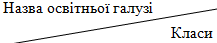 Кількість годин на тижденьКількість годин на тижденьКількість годин на тиждень3 кл.4 кл.РазомІнваріантний складникІнваріантний складникІнваріантний складникІнваріантний складникМовно-літературна, у тому числі:101020Українська мова та література7720Іноземна мова3320Математична5510Я досліджую світ (природнича, громадянська й історична, соціальна, здоров'язбережувальна галузі)336Технологічна114Інформатична114Мистецька224Фізкультурна*336Усього252550Варіативний складникВаріативний складникВаріативний складникВаріативний складникДодаткові години для вивчення предметів освітніх галузей, проведення індивідуальних консультацій та групових занять112Загальнорічна кількість навчальних годин262652Гранично допустиме тижневе / річне навчальне навантаження учня23/80523/80546/1610Освітні галузіПредметиКількість годинКількість годинКількість годинОсвітні галузіПредмети567разомКількість дітей681024Мови і літературиУкраїнська мова 3,53,52,59,5Мови і літературиУкраїнська література2226Мови і літературиПерша іноземна мова3226Мови і літературиДруга іноземна мова2226Мови і літературиЗарубіжна література2226Суспільство-знавствоІсторія України1113Суспільство-знавствоВсесвітня історія-112Суспільство-знавствоОснови правознавства --Мистецтво*Музичне мистецтво1113Мистецтво*Образотворче мистецтво1113Мистецтво*Мистецтво--МатематикаМатематика448МатематикаАлгебра--22МатематикаГеометрія--22ПриродознавствоПриродознавство2-2ПриродознавствоБіологія-224ПриродознавствоГеографія-224ПриродознавствоФізика--22ПриродознавствоХімія--1,51,5ТехнологіїТрудове навчання2214ТехнологіїІнформатика1124Здоров’я і фізична культураОснови здоров’я1113Здоров’я і фізична культураФізична культура**3339РазомРазом25,5+326,5+328+380+9Варіативна складоваВаріативна складоваФакультативи Факультативи Гранично допустиме навчальне навантаженняГранично допустиме навчальне навантаження283132Всього (без урахування поділу класів на групи)Всього (без урахування поділу класів на групи)Освітні галузіНавчальні предметиОсвітні галузіНавчальні предмети89разомКількість дітей у класі51116Мови і літературиУкраїнська мова 224Мови і літературиУкраїнська література224Мови і літератури Іноземна мова336Мови і літературиЗарубіжна література224Суспільство -знавствоІсторія України1,51.53Суспільство -знавствоВсесвітня історія112Суспільство -знавствоОснови правознавства -11МистецтвоМузичне мистецтво-МистецтвоОбразотворче мистецтво-МистецтвоМистецтво112МатематикаМатематика-МатематикаАлгебра224МатематикаГеометрія224ПриродознавствоПриродознавство-ПриродознавствоБіологія224ПриродознавствоГеографія21.53,5ПриродознавствоФізика235ПриродознавствоХімія224ТехнологіїТрудове навчання112ТехнологіїІнформатика224Здоров’я і фізична культураОснови здоров’я112Здоров’я і фізична культураФізична культура**336РазомРазом28,5+330+358,5+6Варіативна складоваВаріативна складоваГранично допустиме навчальне навантаженняГранично допустиме навчальне навантаження3333Сумарна кількість навчальних годин інваріантної і варіативної складових, що фінансується з бюджетуСумарна кількість навчальних годин інваріантної і варіативної складових, що фінансується з бюджетуПорушення академічної доброчесності Суб’єкти порушення Обставини та умовипорушенняакадемічної доброчесностіНаслідки і форма відповідальності Орган/посадова особа, який приймає рішення про призначення виду відповідальностіСписування Здобувачі освіти - самостійні роботи; -контрольні роботи; -моніторинги якості знань Повторне письмове проходження оцінювання Термін - 1 тиждень або повторне проходження відповідного освітнього компонента освітньої програми Учителі-предметники Списування Здобувачі освіти Державна підсумкова атестація Повторне проходження ДПА Атестаційна комісія Списування Здобувачі освіти І етап (шкільний) Всеукраїнських учнівських олімпіад, конкурсів Робота учасника анулюється, не оцінюється. У разі повторних випадків списування учасник не допускається до участі в інших олімпіадах, конкурсах Оргкомітет, журі Необ'єктивне оцінювання результатів навчання здобувачів освітиПедагогічні працівники Свідоме завищення або заниження оцінки результатів навчання:  усні відповіді; домашні роботи; - контрольні роботи; лабораторні та практичні роботи: -ДПА; тематичне оцінювання;  - моніторинги;  - олімпіадні та конкурсні роботи Педагогічному працівнику рекомендується опрацювати критерії оцінювання навчальних досягнень. Факти систематичних порушень враховуються при встановленні кваліфікаційної категорії, присвоєнні педагогічних звань Адміністрація закладу, атестаційні комісії усіх рівнів Обман: Фальсифікація Фабрикація Плагіат Педагогічні працівники як автори Навчальнометодичні освітні продукти, створені педагогічними працівниками:  - методичні рекомендації;  - навчальний посібник;  навчальнометодичний посібник; наочний посібник;  - практичний посібник;  - навчальний наочний посібник; збірка; методична збірка;  - методичний вісник;  - стаття; методична розробка Встановлення порушень такого порядку як спотворене представлення у методичних розробках, публікаціях чужих розробок, ідей, синтезу або компіляції чужих джерел, використання Інтернету без посилань, фальсифікація наукових досліджень, неправдива інформація про власну освітню діяльність є підставою для відмови в присвоєнні або позбавлені раніше присвоєного педагогічного звання, кваліфікаційної категорії Педагогічна та методичні ради Закладу,  атестаційна  комісія  